Bærum Rotaryklubb - VimpelsamlingBærum Rotaryklubb - Vimpelsamling Ajour pr.07.11.2014LagringsplassLagringsplassKlubbnavnBy/Sted VimpelLandRegionDist.
nr.Klubb
nr.Charter
datoRekke
nr.Nr. i
rekkenAnmerkningerBuenos AiresBuenos Aires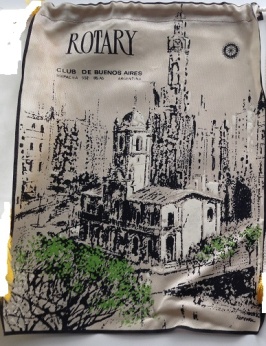 Argentina552EsquelPategonia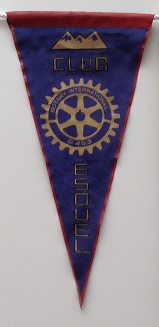 Argentina4930Fortitude ValleyBrisbane, Queensland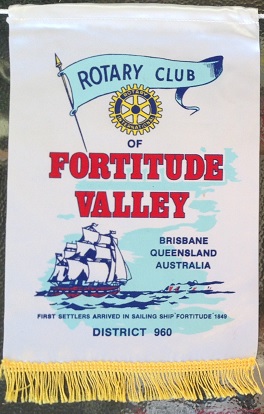 Australia9608Boks 1MelbourneVictoria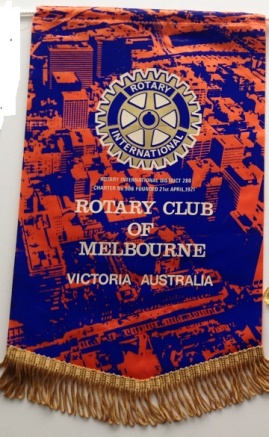 AustraliaVictoria4Port LincolnSouth Australia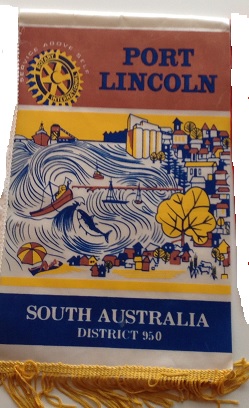 Australia950South PerthWestern Australia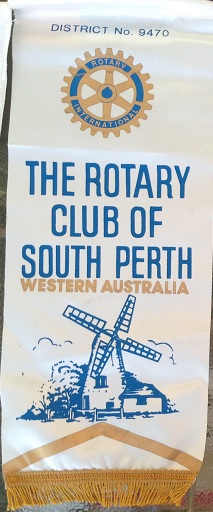 Australia94706Boks 1Surfers ParadiseGold Coast, Queensland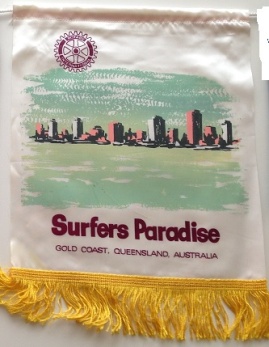 AustraliaSydneySydney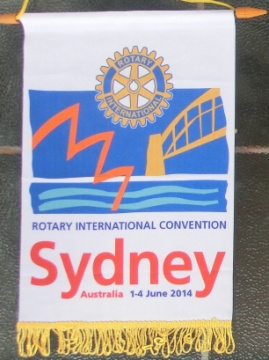 AustraliaSydney 1Sydney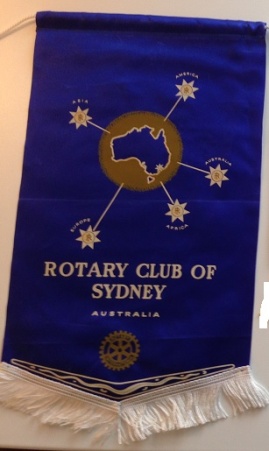 AustraliaDhaka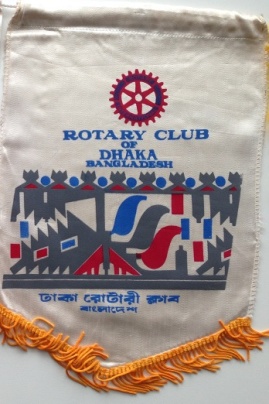 BangladeshBilzen - Alden Biesen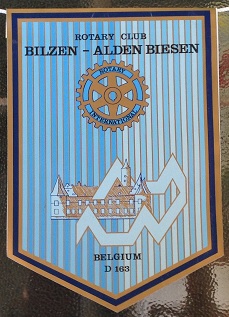 Belgia1636Boks 1Bree-Bocholt ??Bree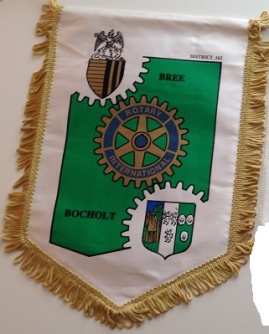 BelgiaDilsen-LanklaarMaasland, Limburg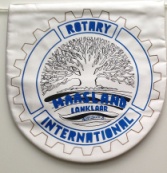 Belgia1630Maaseik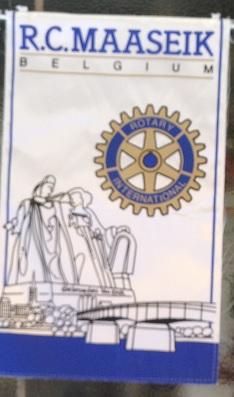 Belgia6Boks 1Neerpelt-DommelvalleiLimb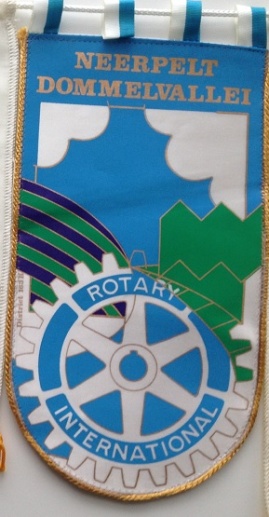 BelgiaOverpeltNoord Limburg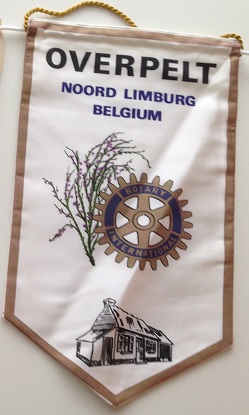 BelgiaVilvoorde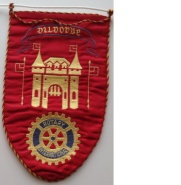 BelgiaFlandernBoks 1Aracaju- Norte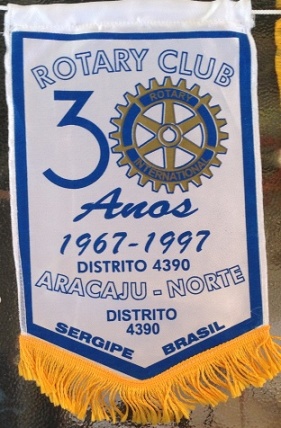 Brasil43906Boks 1Banja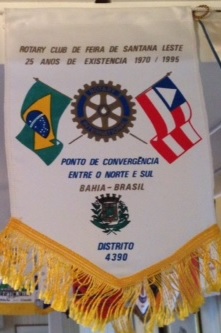 BrasilSanto Amaro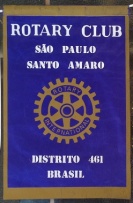 BrasilDe BiriguiSao Paulo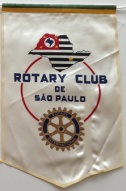 Brasil44706Boks 1Feira de SantanaBahia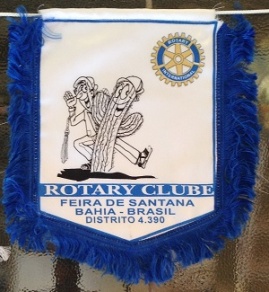 Brasil43908Boks 1JacobinaBahia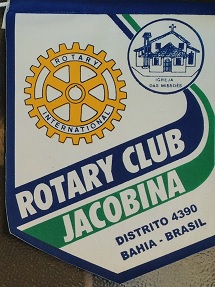 Brasil6Boks 1Maceió-LestePonta Verde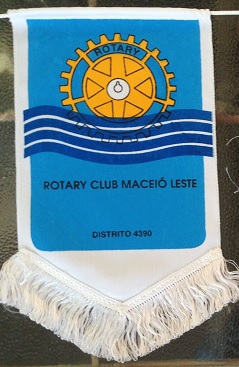 Brasil43908Boks 1Porto AlegreSudeste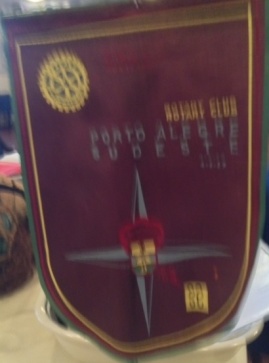 BrasilSao Jose Dos PinhaisParana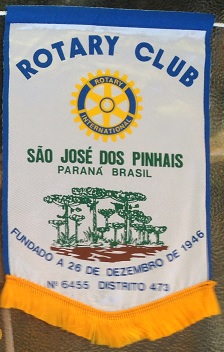 Brasil4738Boks 1Sao Paulo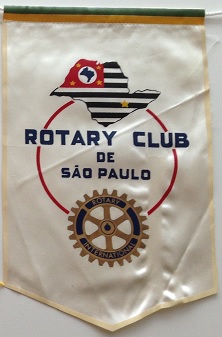 Brasil4470Boks 1Sao Paulo Santo Amaro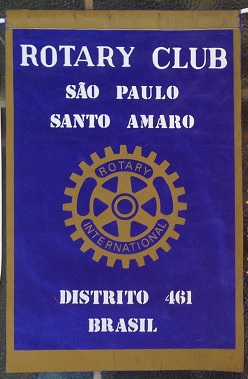 Brasil4618Boks 1Athabasca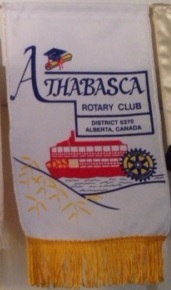 CanadaCourtnayVancouver Island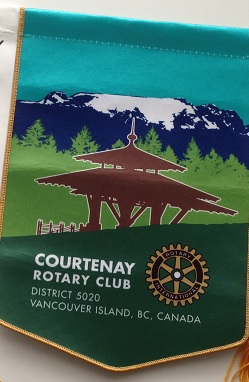 Canada50209Drayton ValleyAlberta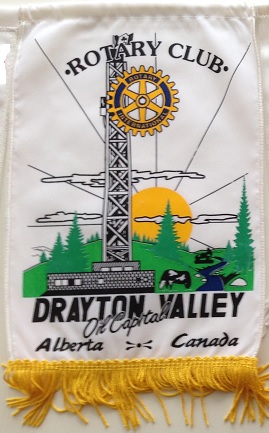 CanadaEdmonton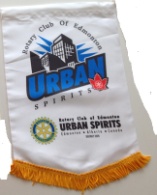 CanadaEdmonton SouthAlberta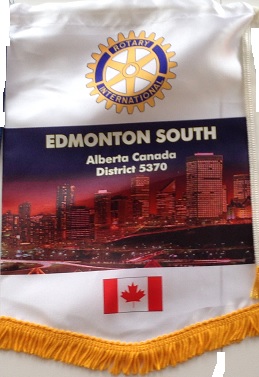 Canada 5370Boks 1Flin FlonManitoba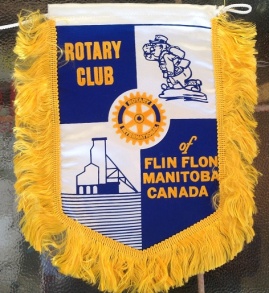 Canada8Fort McMurrayAlberta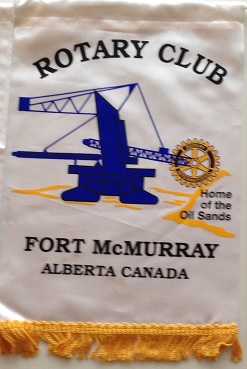 CanadaHigh RiverAlberta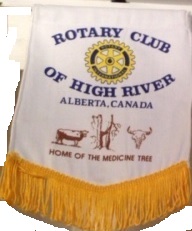 CanadaRichmond Sunset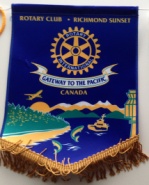 CanadaRotary International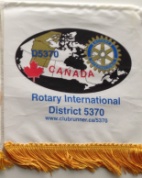 Canada5370Boks 1SookeVancouver Island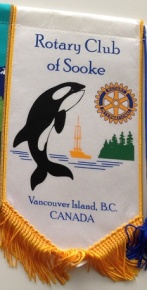 Canada9Boks 1Strathcona SunriseCourtenay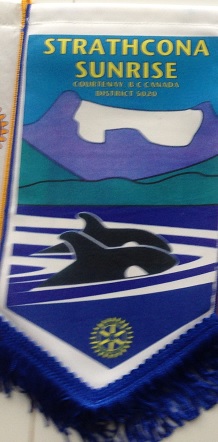 Canada50209Boks 1The PasManitoba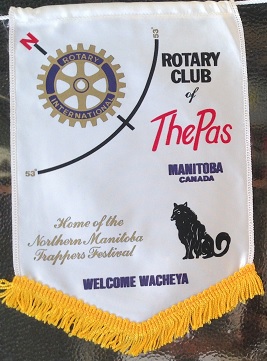 Canada8Boks 1Wilfrid J. WilkinsonTrenton 2007 - 2008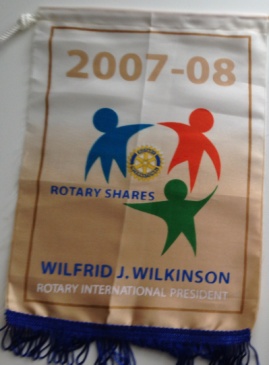 CanadaGrand Cayman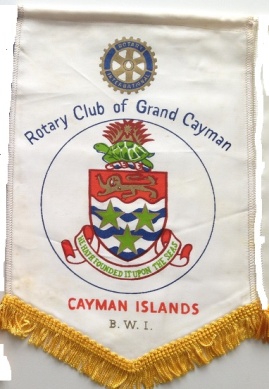 Cayman IslandsBoks 1Jersey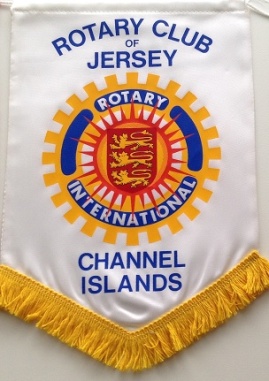 Channel Islands11Boks 1Santiago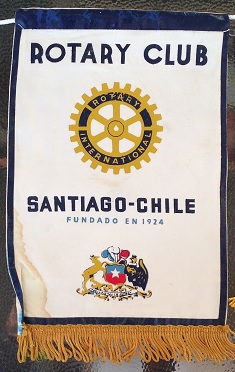 Chile6AarhusSydvestre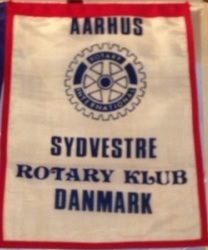 DanmarkHolsterbro Vestre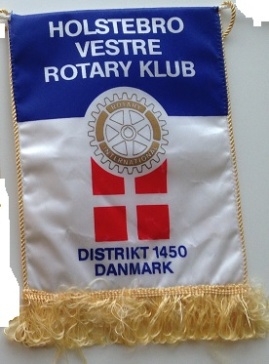 Danmark1450Cairo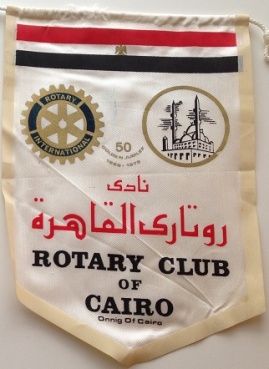 Egypt8Bingham & District ??????Notts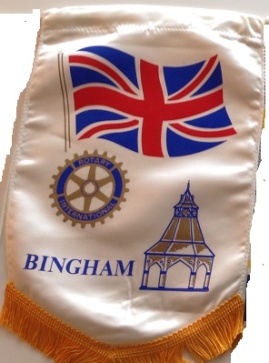 EnglandBrigthon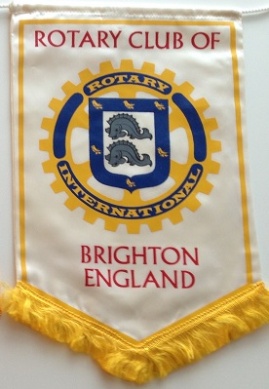 EnglandBromsgrove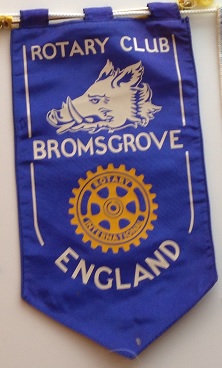 EnglandCarnfortLancashire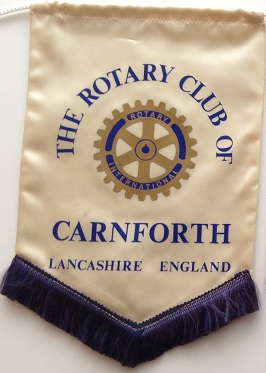 EnglandGatley & District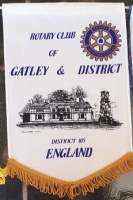 England1056Hexham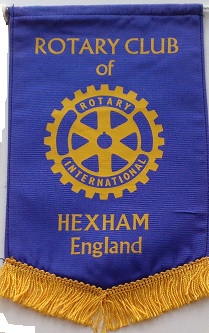 EnglandHolmes Chapel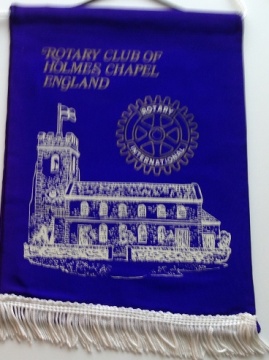 EnglandBoks 1KensingtonLondon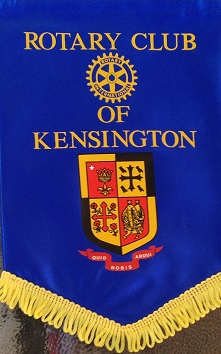 England6Kirkby-In-Ashford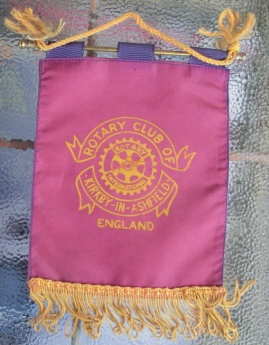 EnglandMacclesfield CastleChesire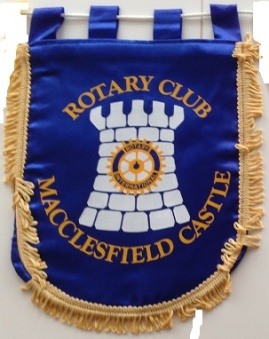 EnglandMercyside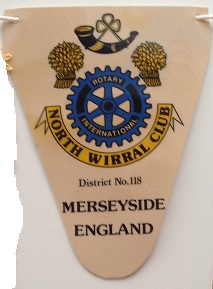 England118North Shields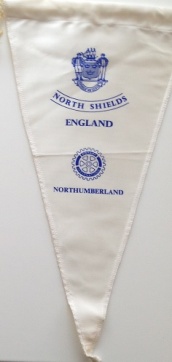 EnglandBoks 1PudseyYorkshire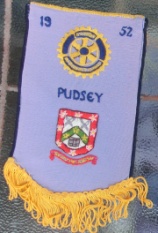 EnglandSandbachCheshire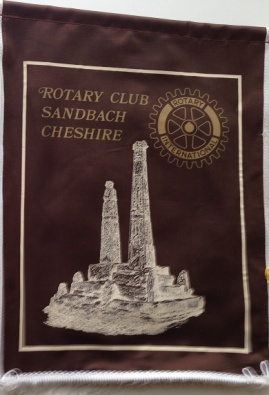 EnglandStockport Lamplighter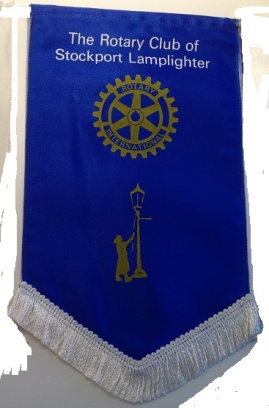 England1050Westminster East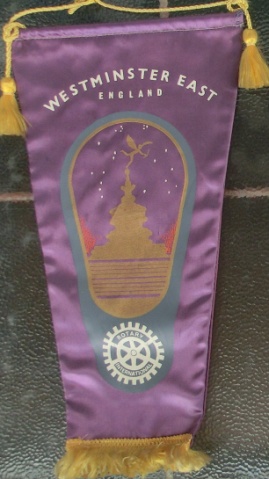 EnglandWestminster West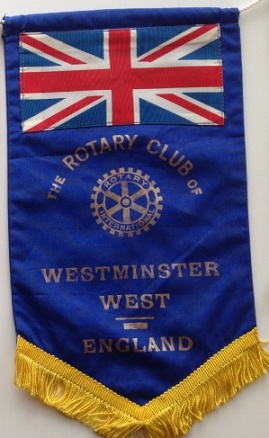 EnglandWoking DistrictSurrey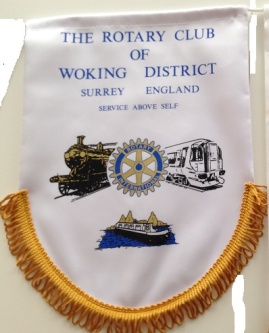 EnglandMakatiMabuhay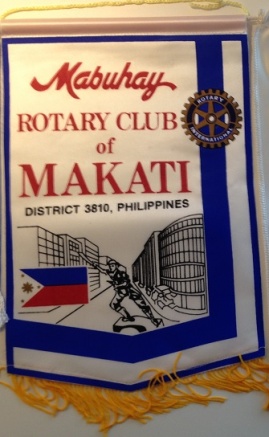 Filipinene38120Boks 1Quezon City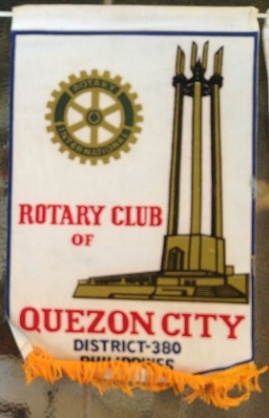 Filipinene3806Makati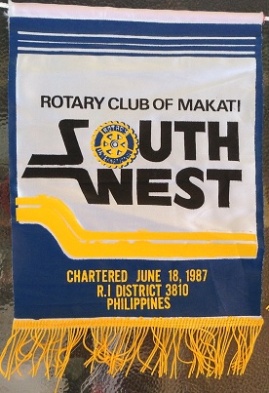 Fillipinene3810Keuruu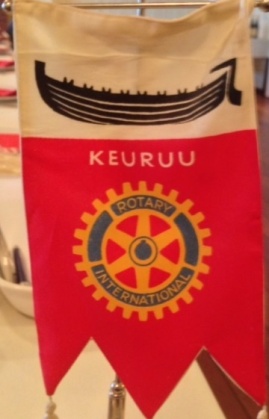 FinlandPargasport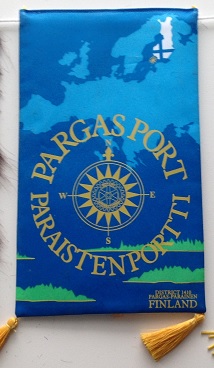 Finland1410Boks 1SirkkalanTurku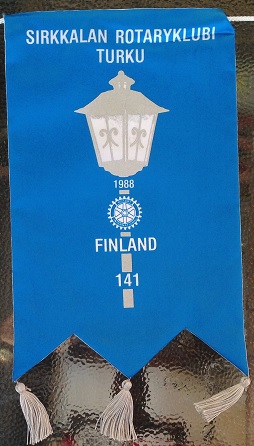 Finland1416EvreuxEure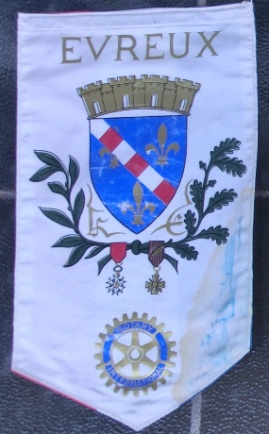 FrankrikeLe VaudreuilLouviers-Le Neubourg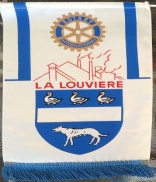 Frankrike8LimogesHte-Vienne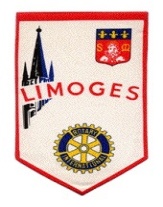 FrankrikeLouviersLouviers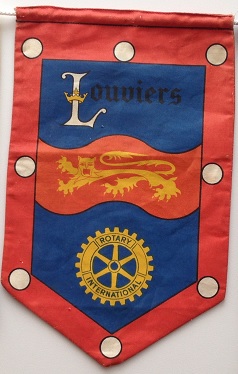 FrankrikeMelunParis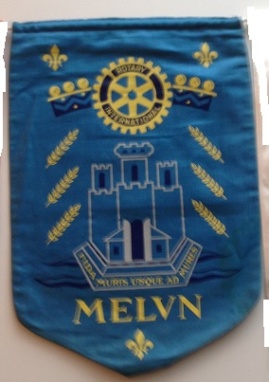 Frankrike1770Boks 1MentonAlpes-Maritimes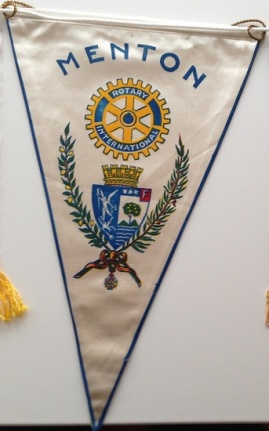 FrankrikeNeufchatelForges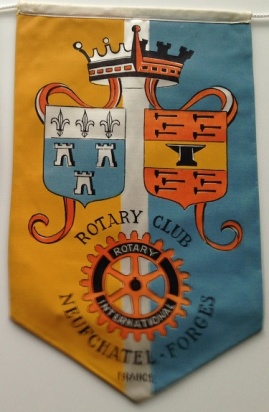 FrankrikeBoks 1Ouest de ParisParis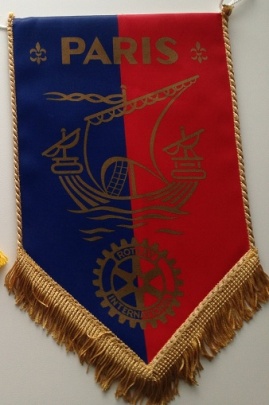 Frankrike8 og 11Boks 1Reims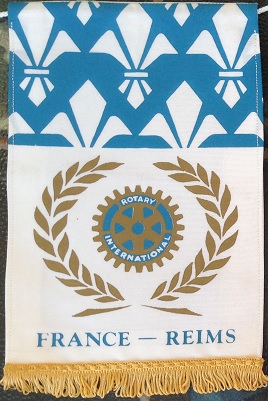 Frankrike6Boks 1Rotary Convention 1967Nice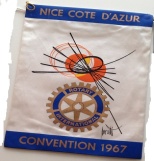 FrankrikeSt, Étienne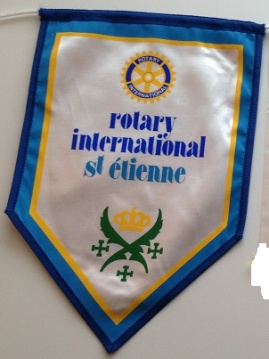 FrankrikeSud de Paris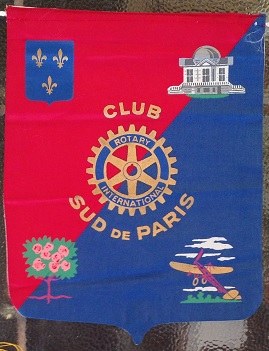 Frankrike8Tours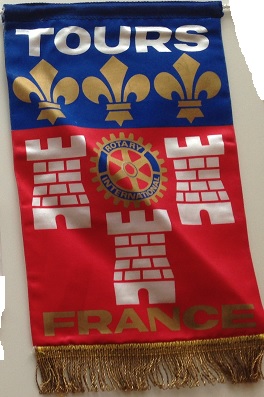 FrankrikeBanjulBanjul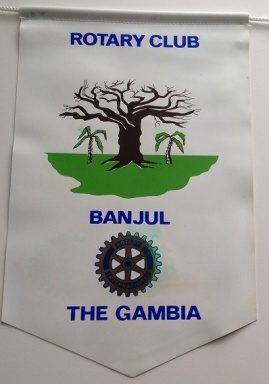 Gambia910011Iraklion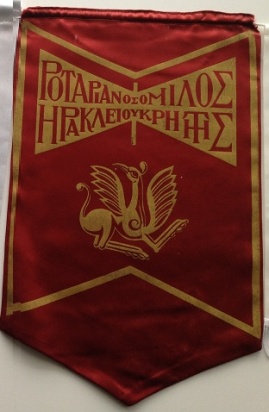 HellasKretaAhmednagar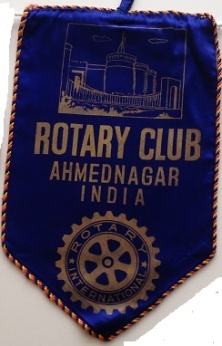 IndiaBangaloreGarden City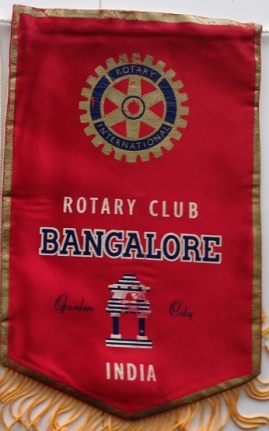 IndiaBoks 1DarjeelingWest Bengal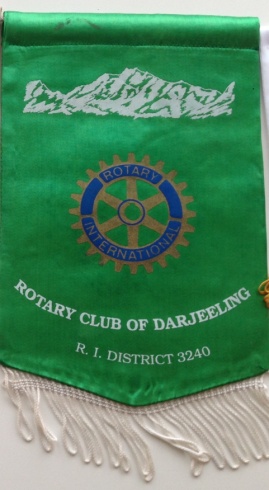 India3240GuindyChennai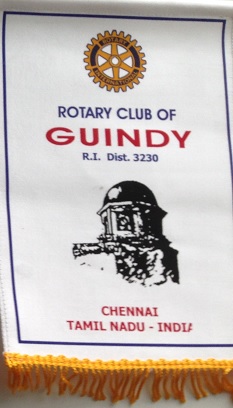 India323011Boks 1Guindy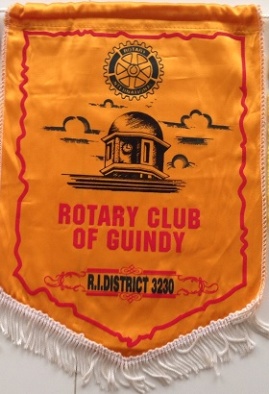 IndiaDublin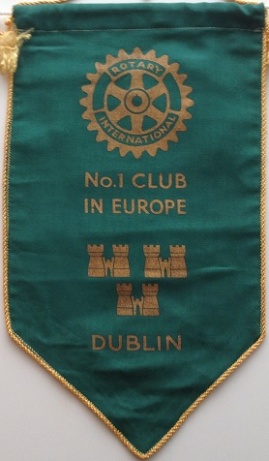 IrlandBoks 1Dublin VikingDublin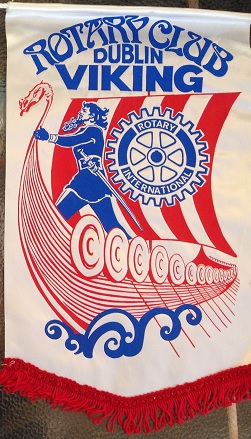 Irland8Dun Laoghaire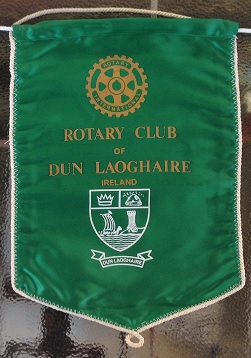 Irland8Akraness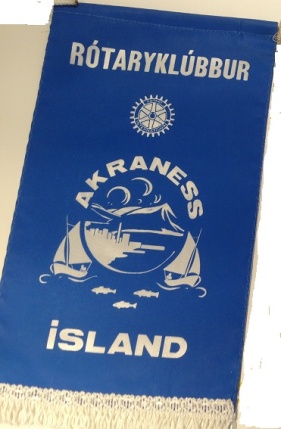 IslandBoks 1HafnarfirdiHafnarfjordur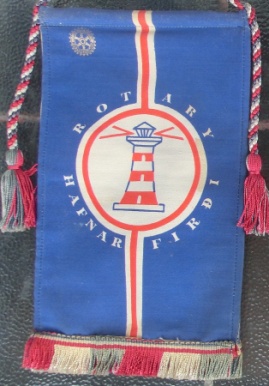 IslandReykjavik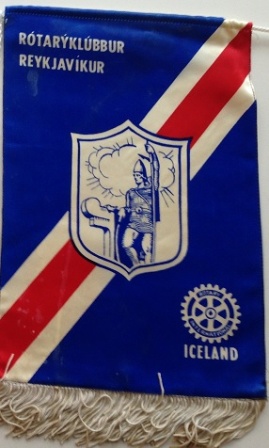 IslandBoks 1Seltjarnarness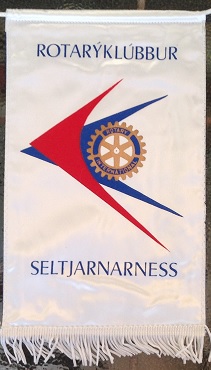 Island6Tel-Aviv/Yafo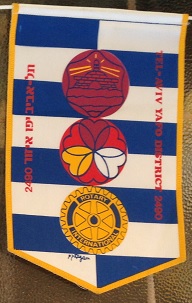 Israel24908Boks 1Carlo RavizzaMilano 1999 - 2000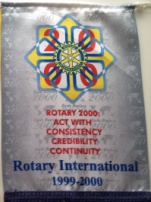 ItaliaRimini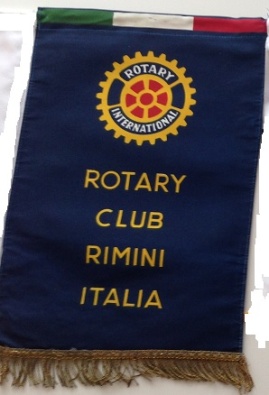 ItaliaBoks 1Riva Dei Tessali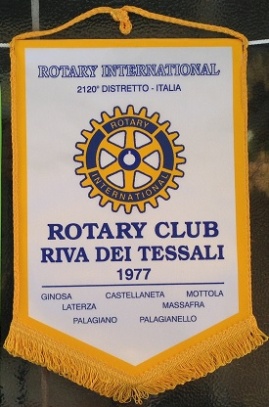 Italia21206Roma-Sud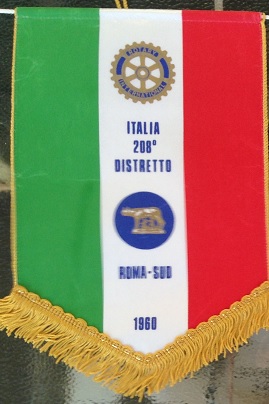 Italia2088SestriereIFSR Ski Week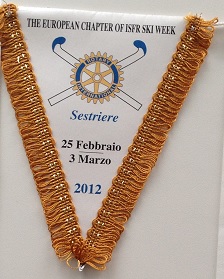 ItaliaTorinoStupinigi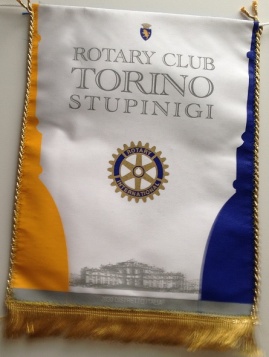 ItaliaVenzia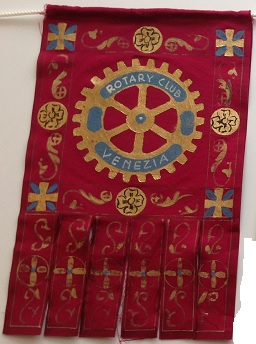 ItaliaOcho Rios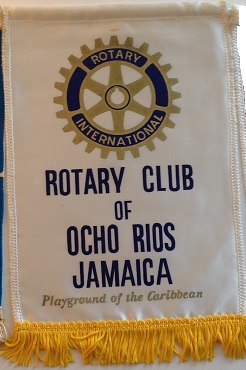 JamaicaJonathan B. MajiyagbeOsaka 2003 - 2004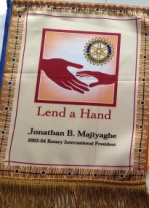 JapanNakaYokohama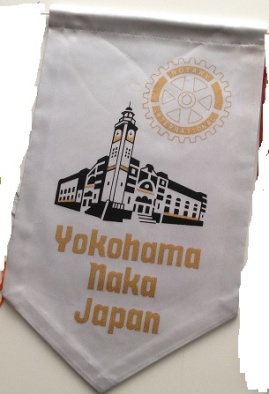 Japan11Boks 1NihonbashiTokio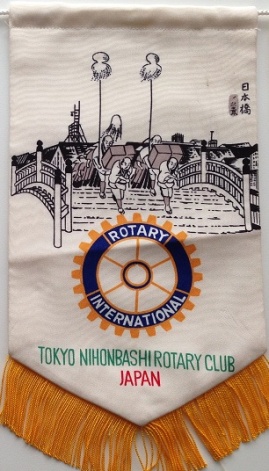 JapanNortheast NagasakiNagasaki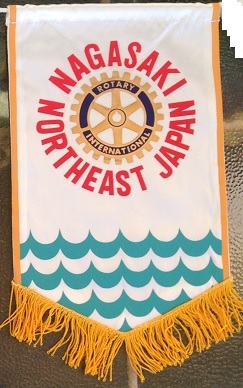 Japan8Boks 1Sakuji Tanaka 2012 - 2013Yashio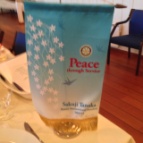 JapanSapporo 72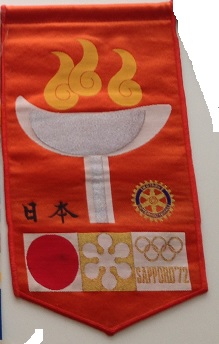 JapanSeinanTokio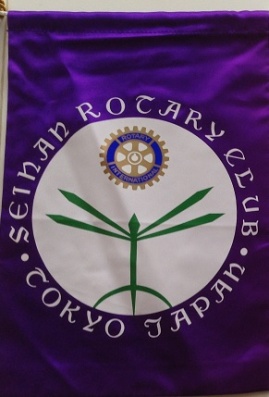 JapanBoks 1De la Manche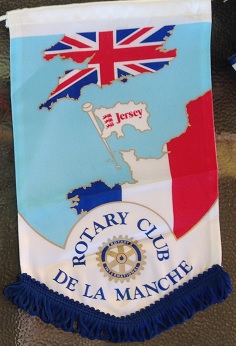 JerseyEldoret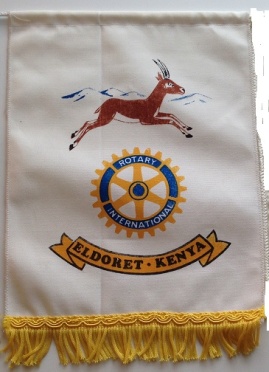 KenyaMombasa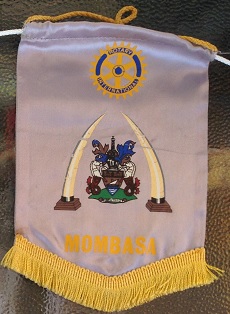 Kenya8Hong KongHongkong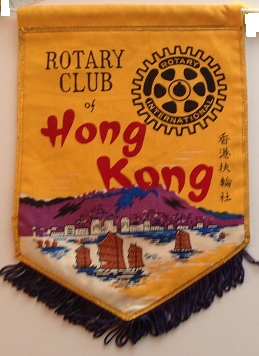 KinaHong Kong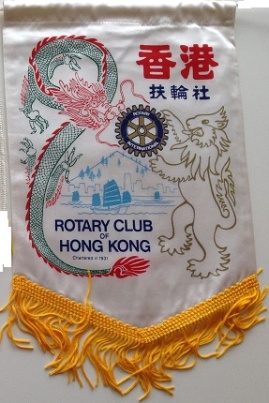 KinaKwun TongHongkong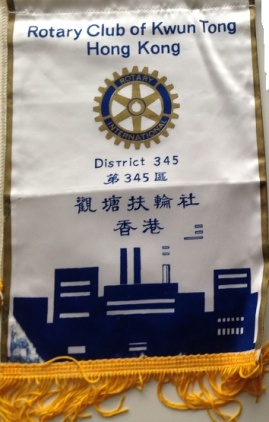 Kina345Chun Chon 1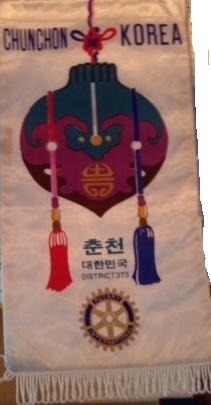 KoreaRotary InternationalSeoul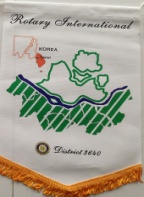 Korea36409Seoul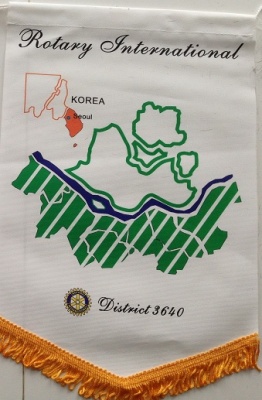 Korea3640Seoul South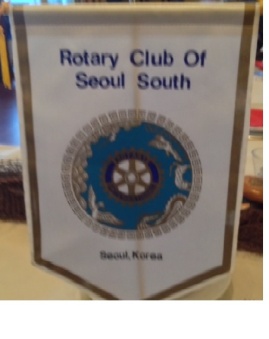 KoreaPenang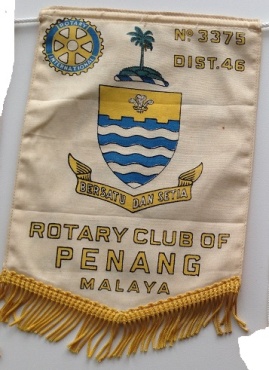 Malaya3375Casablanca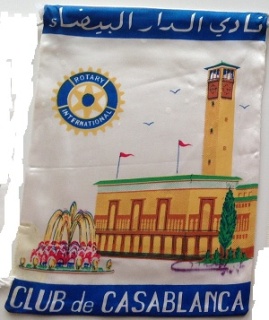 MarokkoCancun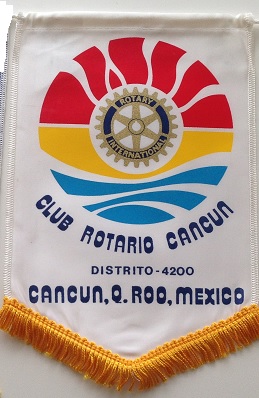 Mexico4200MulegeBaja California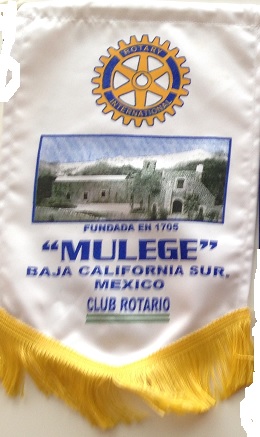 MexicoApeldoorn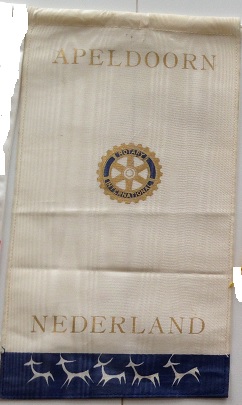 NederlandAkersborg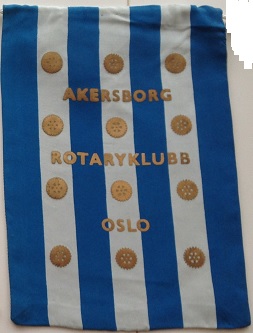 NorgeAsker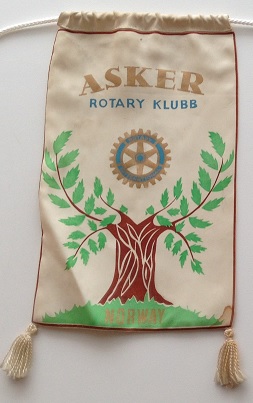 NorgeUtgått vimpelBekkestua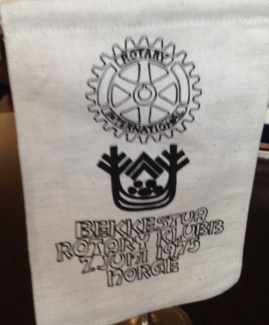 NorgeBærumBærum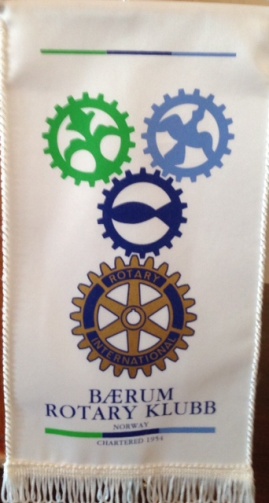 Norge2310128551954BordBoks 1BærumBærum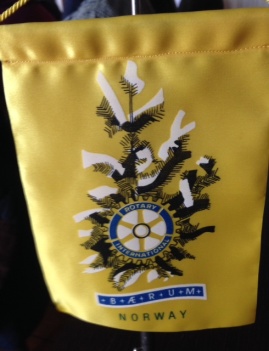 NorgeBordBoks 1Bærum Rotaract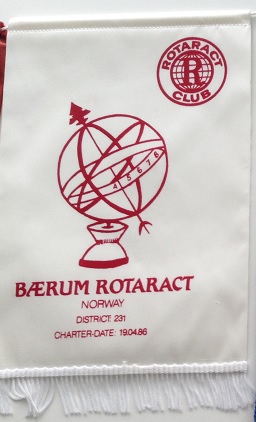 Norge23111District 231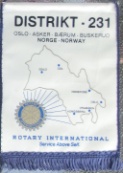 NorgeDistrict 2310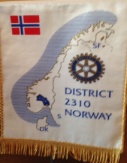 NorgeDrøbak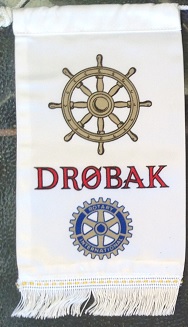 Norge8Eidsvoll syd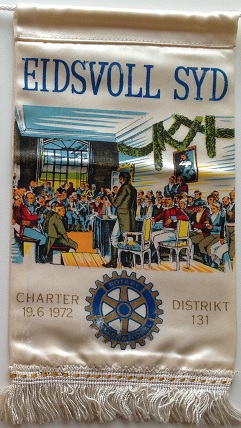 Norge131Boks 1Eiksmarka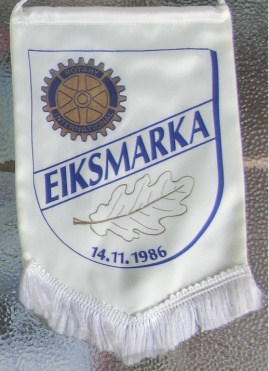 NorgeEkeberg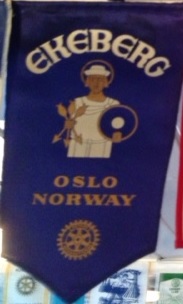 NorgeEkeberg 1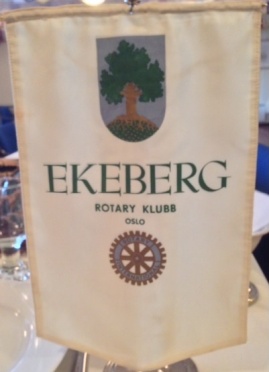 NorgeFinnsnes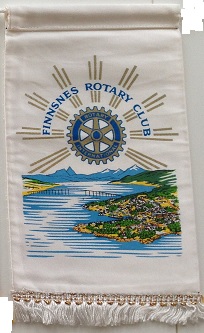 NorgeFredrikstad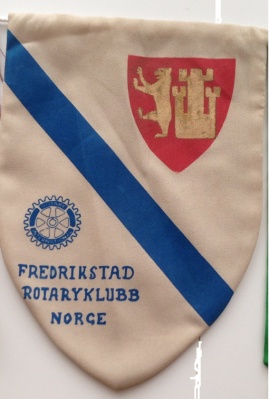 Norge6Fredrikstad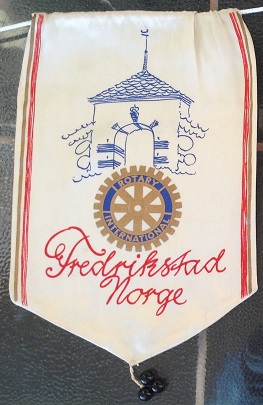 NorgeGimle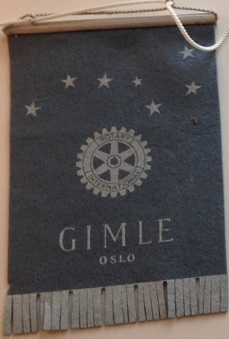 NorgeHadsel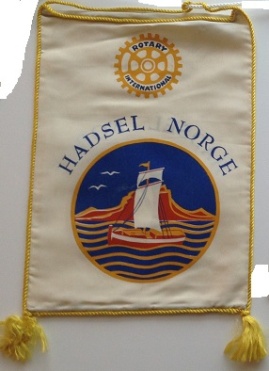 NorgeBoks 1Hareid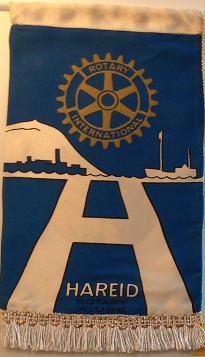 NorgeHildesheim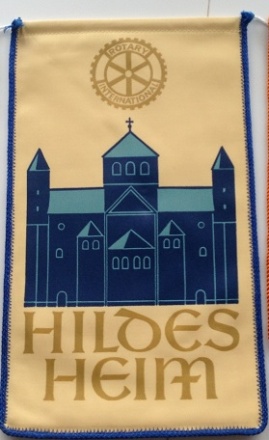 Norge11Horten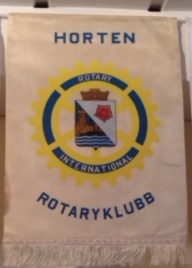 NorgeHønefoss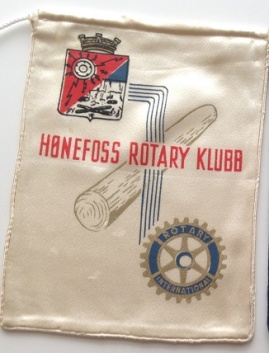 NorgeKirkenes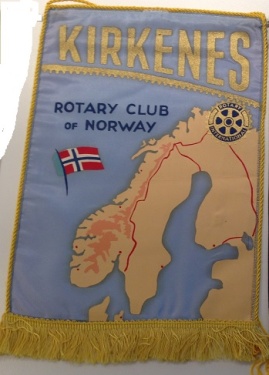 NorgeBoks 1KolsåsBærum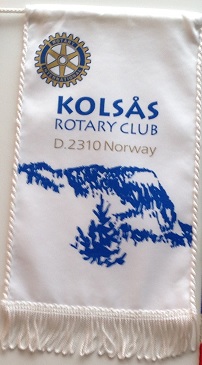 NorgeKongsbergKongsberg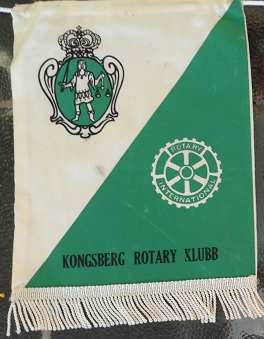 Norge6Konnerud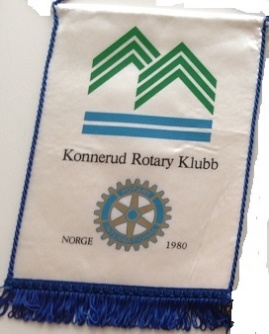 NorgeKristiansund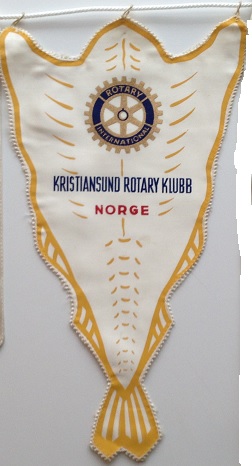 NorgeLillestøm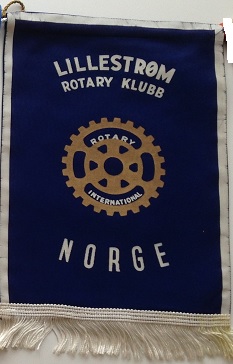 NorgeBoks 1LionsSandvika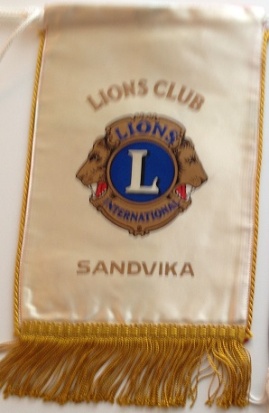 NorgeMjøndalen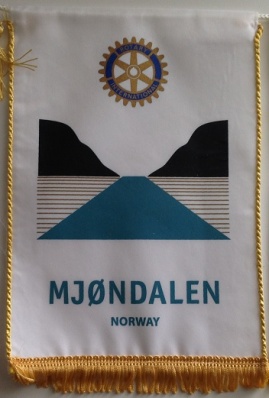 NorgeNedenes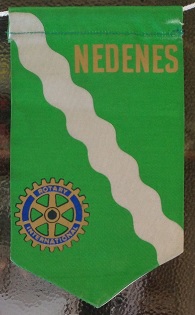 Norge8Oppegård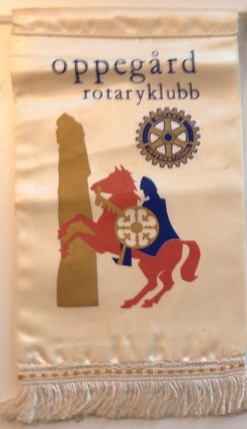 NorgeOslo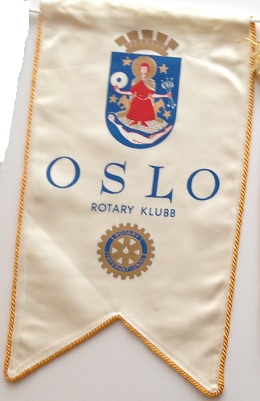 NorgeRjukan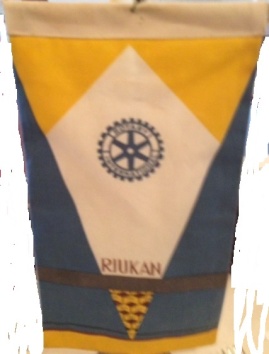 NorgeRotaractNorway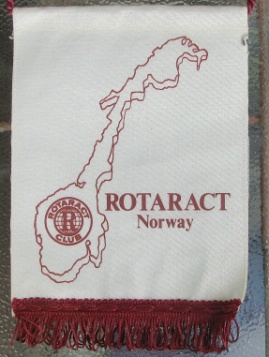 NorgeRotary International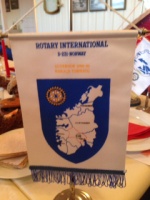 NorgeRotary Youth Exchange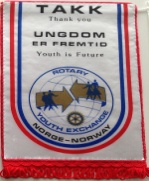 NorgeRøyken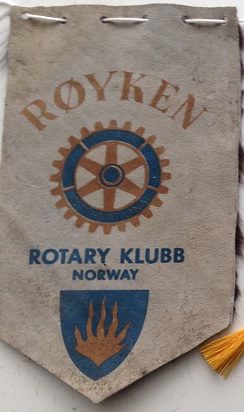 NorgeRåde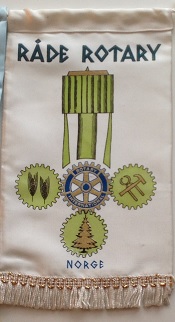 NorgeSandvika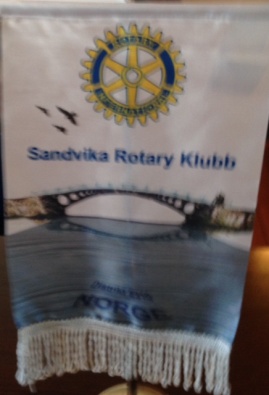 NorgeBoks 1Sandvika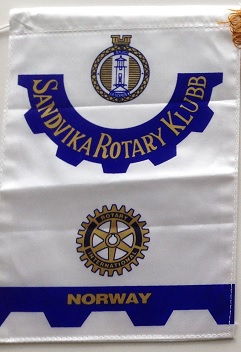 NorgeSkien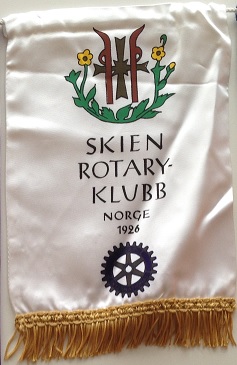 NorgeBoks 1Spjelkavik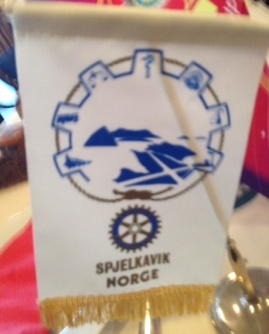 NorgeStjørdal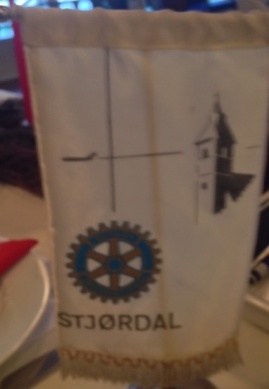 Norge2280Boks 1Stjørdal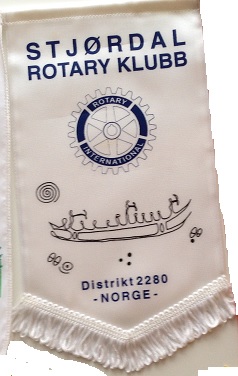 NorgeSørumsand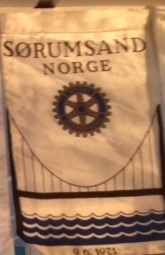 NorgeTromsø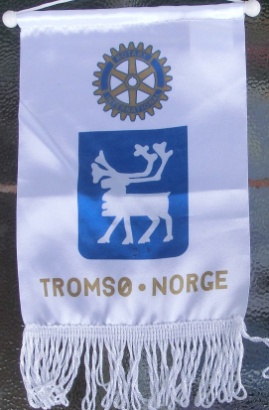 NorgeTromsø SydTromsø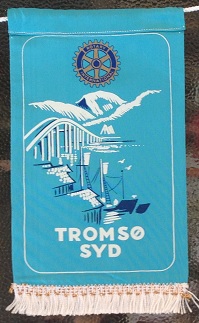 Norge8Boks 1Ungdom er fremtid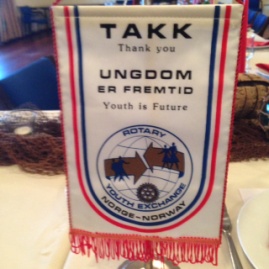 NorgeVestvågøyStamsund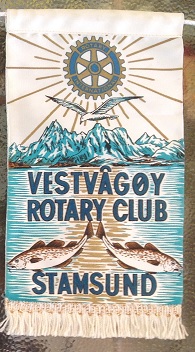 Norge8Voss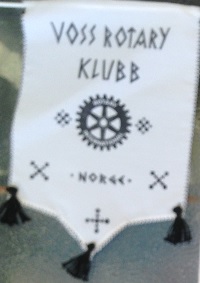 Norge6Boks 1Østensjø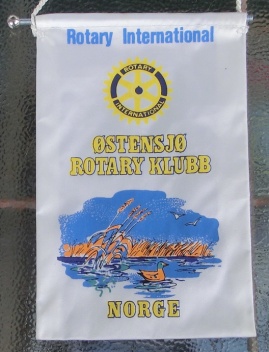 NorgeÅs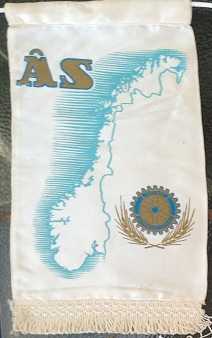 Norge 6Boks 1Inglewood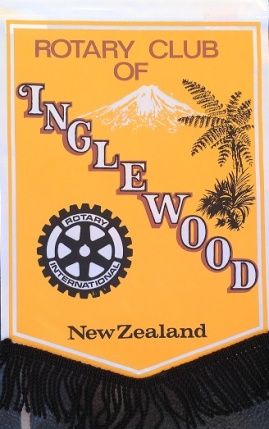 Ny Zeland11Panmure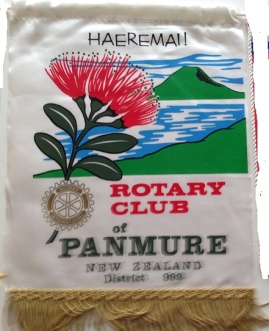 Ny Zeland992Boks 1William "Bill" BoydPakuranga 2006 - 2007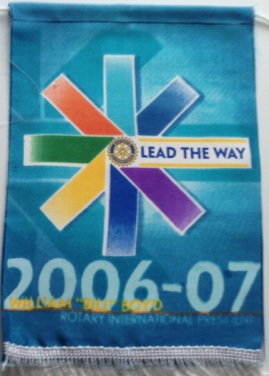 Ny ZelandKarachi GardenKarachi Sind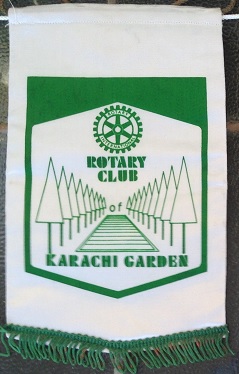 Pakistan8Jurong TownSingapore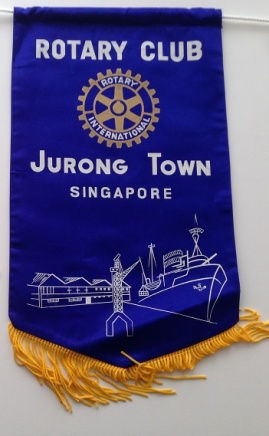 SingaporeBoks 1Singapore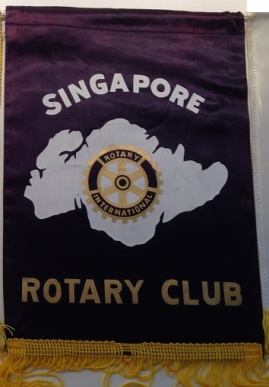 SingaporeSingapore EastSingapore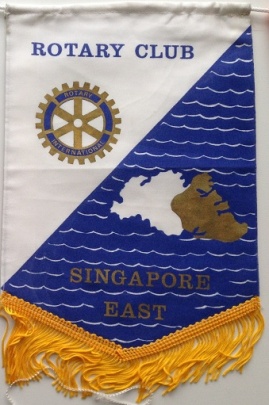 Singapore13Singapore WestSingapore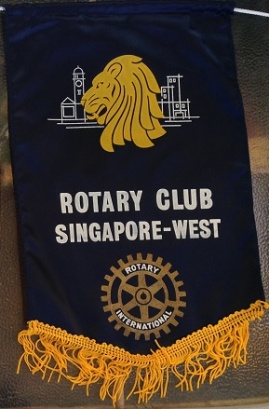 Singapore8Bilbao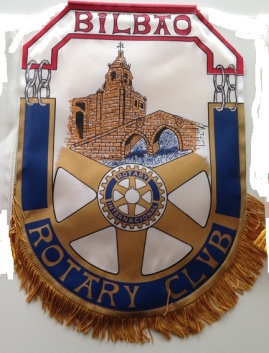 SpaniaPedralbesBarcelona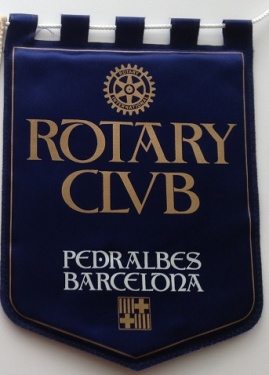 SpaniaBarcelona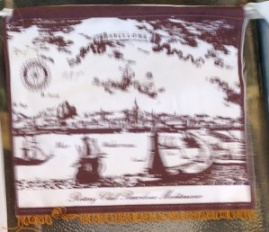  SpaniaColombo South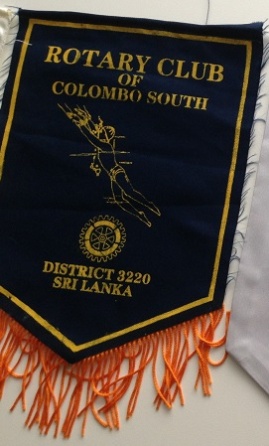 Sri Lanka322011Boks 1Zug-Zugersee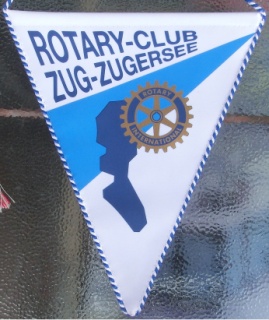 SveitsCarl-Wilhelm Stenhammar2005 - 2006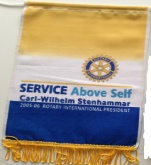 SverigeFalun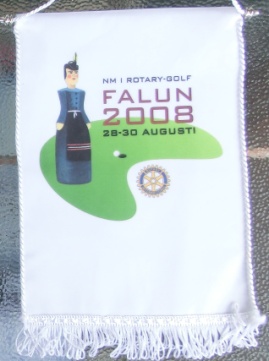 SverigeHumlegardenStockholm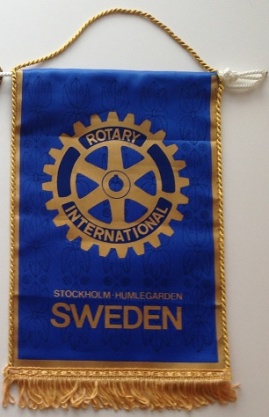 SverigeKatrineholm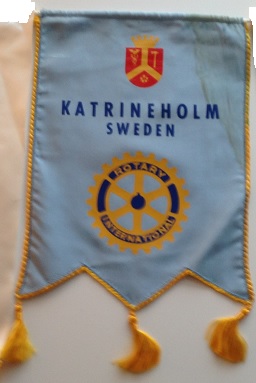 SverigeBoks 1Nybro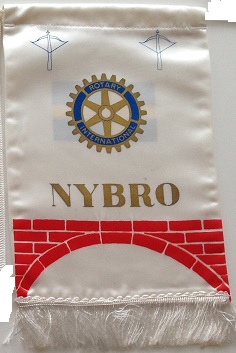 Sverigehttp://www.barc.co.za/r/ Råå - RamløsaHelsingborg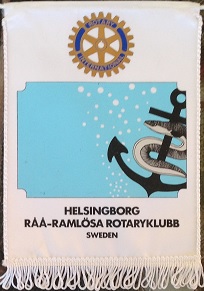 Sverige6Tanums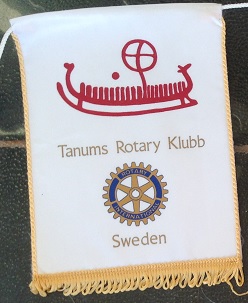 Sverige6ArcadiaEast London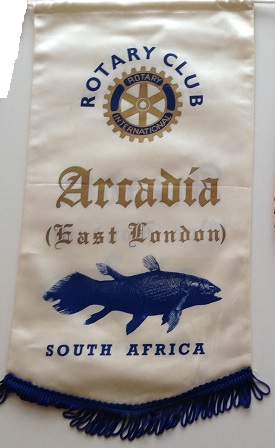 Sør AfrikaBoks 1Benoni AuroraAtlasville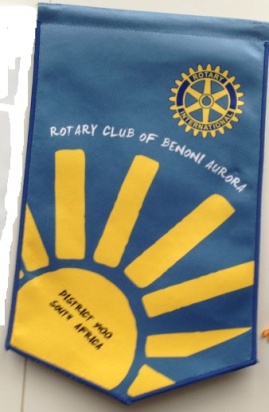 Sør AfrikaGautengBoks 1Cape of Good HopeFish Hoek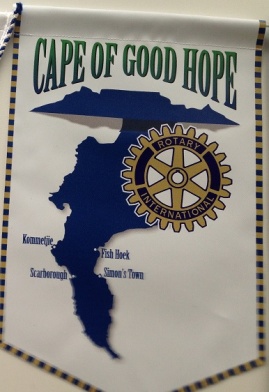 Sør AfrikaWestern Cape1958Boks 1Cape Town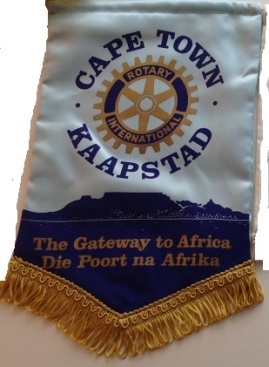 Sør AfrikaOrange GroveJohannesburg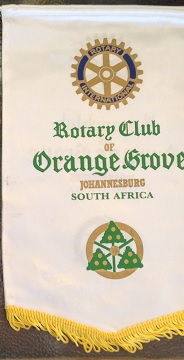 Sør Afrika8Boks 1Sea Point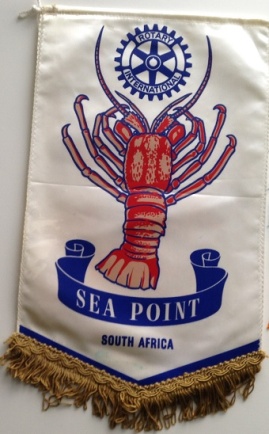 Sør Afrika11Boks 1Garry HuangTaipei 2014 - 2015Convention Santana - Timor-Leste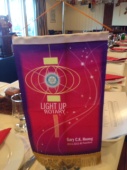 TaiwanTakoham RiverTaipei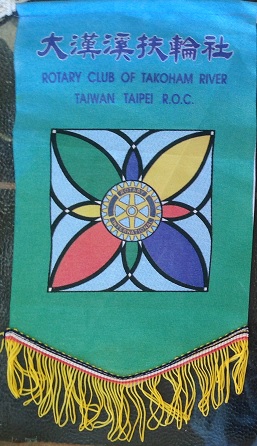 Talwan6Ying Ko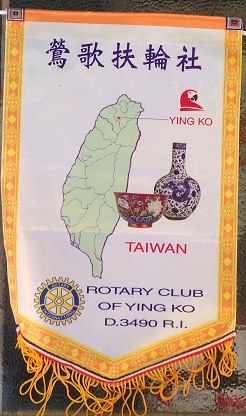 Talwan34906Bangkok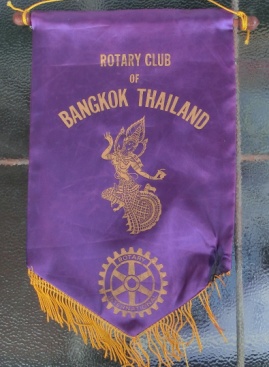 Thailand6BankapiBankok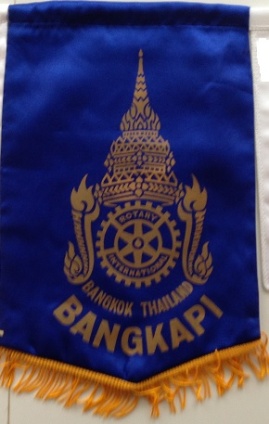 ThailandBoks 1Bankok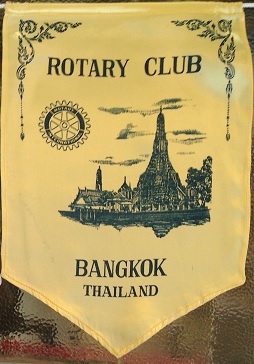 ThailandBhichai RattakulDhonburi 2002 - 2003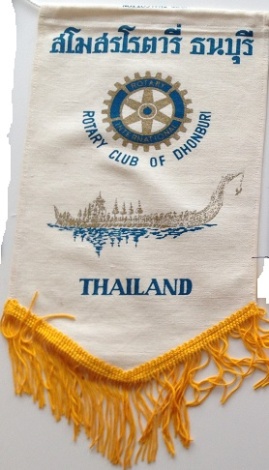 ThailandHua Hin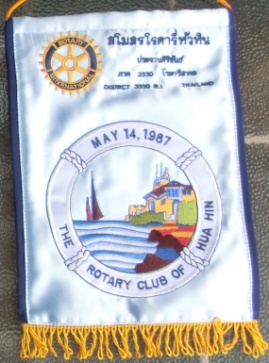 ThailandRoyal Hua Hin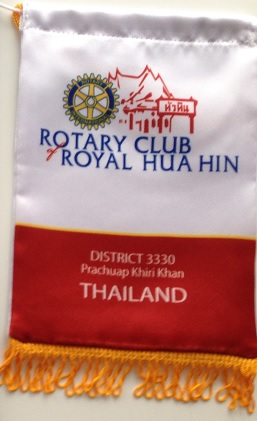 Thailand3330DhonburiThallandTobagoCrusoe´s Island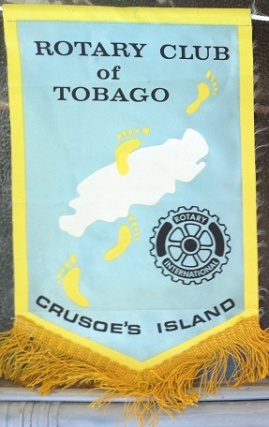 Trinidad og Tobago8Prague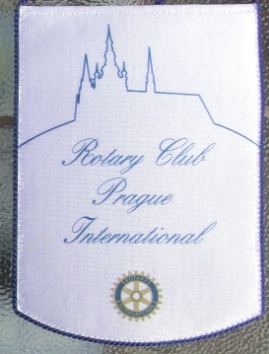 TsjekkiaMersin TorosBølge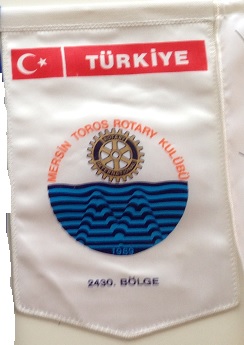 Tyrkia2430Yarrikaya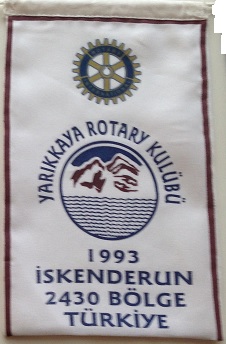 Tyrkia2430BerlinBerlin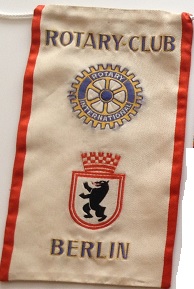 TysklandBoks 1BielefeldBielefeld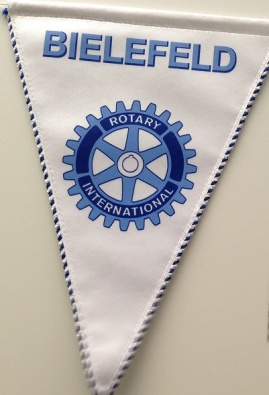 TysklandBoks 1Cochem-Zell (Mosel)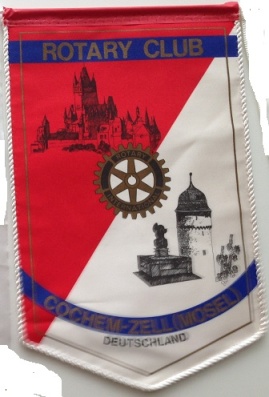 TysklandDillingenMerzig - Saarlouis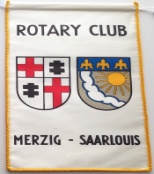 TysklandBoks 1Emden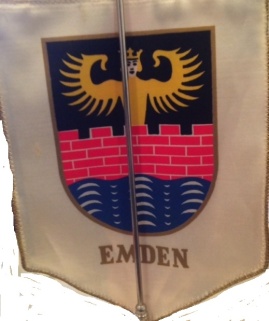 TysklandHannover Ballhof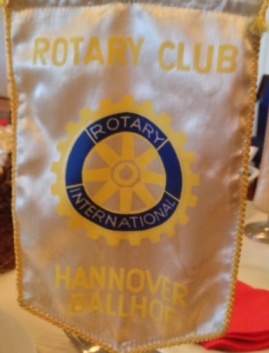 TysklandHolzmindenHolzminden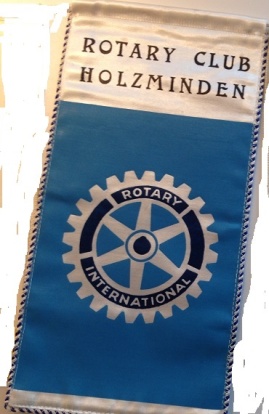 TysklandOlympiaStadtMunchen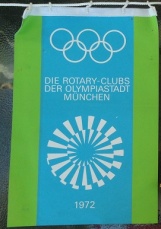 Tyskland6Kololo-Kampala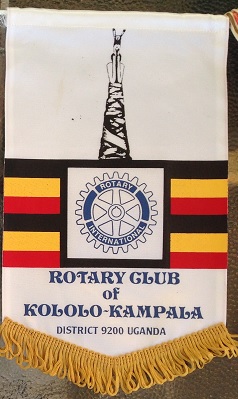 Uganda92006AlexandriaMinnesota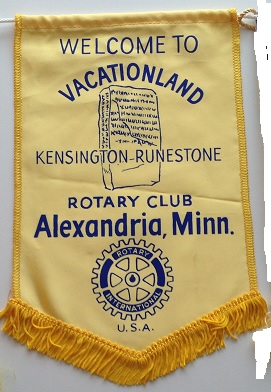 USAAnna Maria IslandFlorida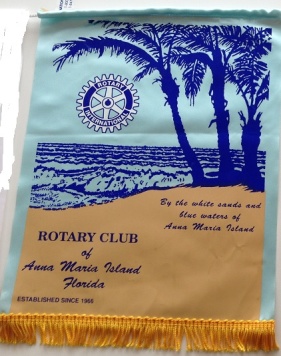 USABoks 1AnnapolisMaryland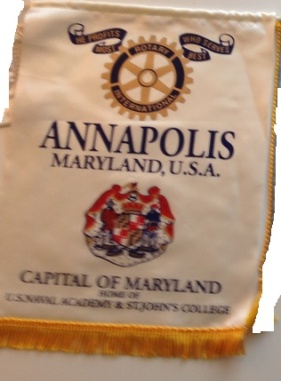 USAAroyo GrandeCalifornia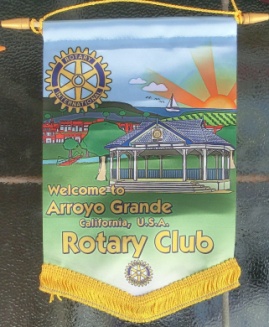 USABaytownTexas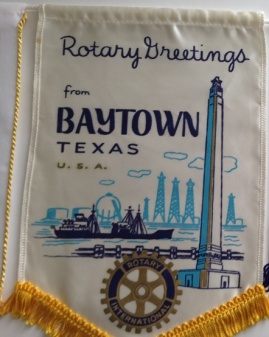 USABoks 1BroadviewIllinois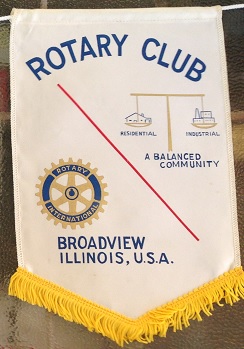 USA6Brookfield SunsetWisconsin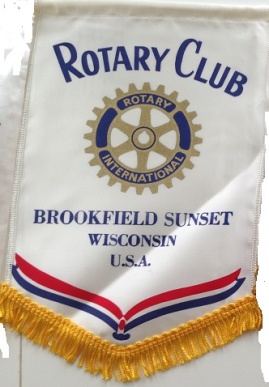 USACamden NY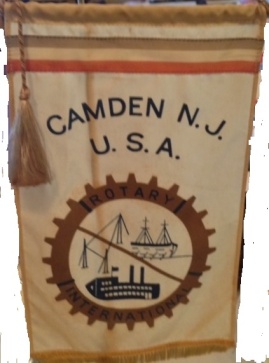 USACarrot RiverSask.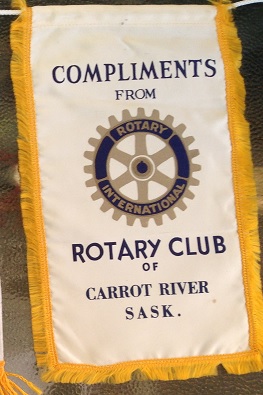 USA6Charlotte HarborFlorida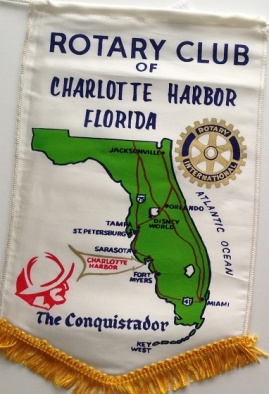 USAFlorida696012Boks 1ChesterVirginia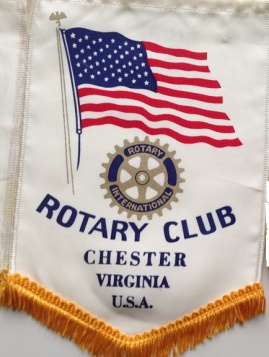 USAChicago, New ChicagoIllinois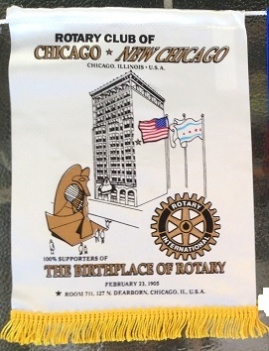 USA6Coconut GroveFlorida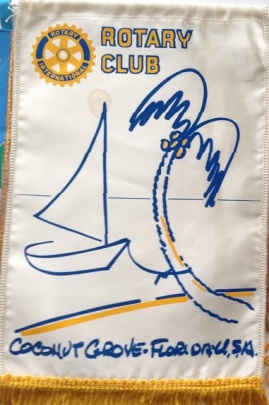 USAColumbusWisconsin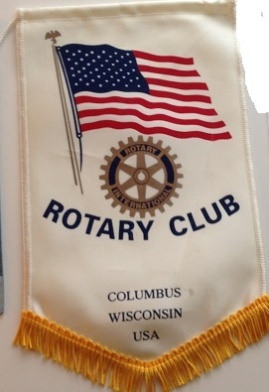 USADetroit LakesMinnesota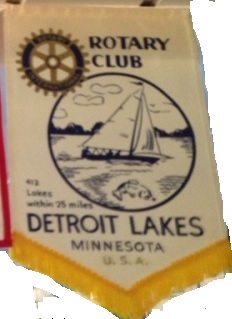 USADistrictIllinois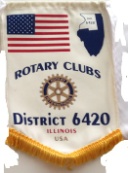 USA6420East PasadenaCalifornia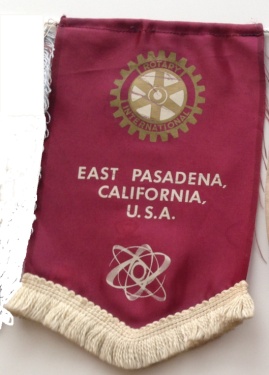 USAElliot BayWashington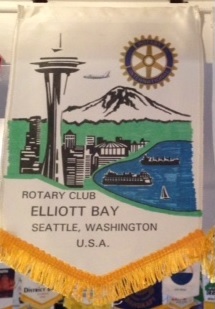 USAFarmingtonMichigan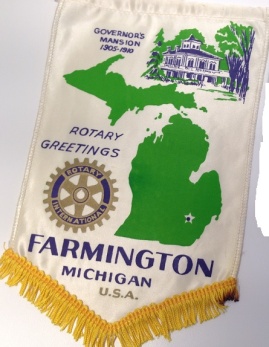 USAFillmoreCalifornia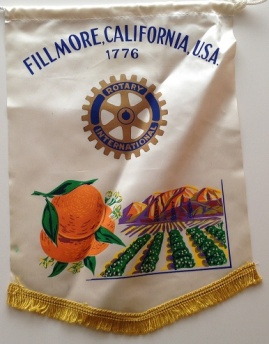 USAFort MyersFlorida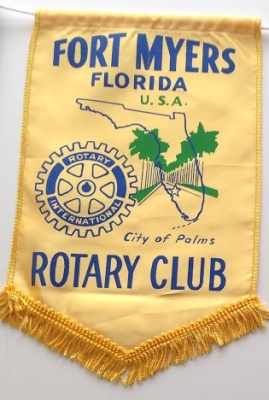 USABoks 1Glenn E. EstessShades Valley 2004 - 2005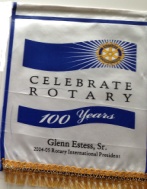 USA8Grand Coulee DamWashington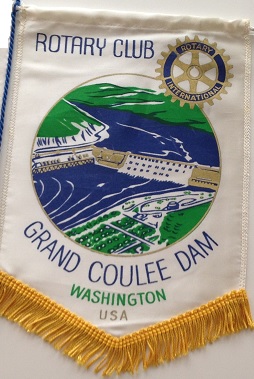 USAGrand PrairieTexas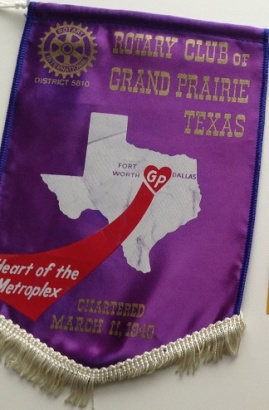 USAGrand Rapids EastMichigan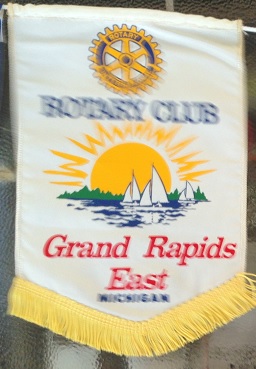 USA43906Green Bay WestWisconsin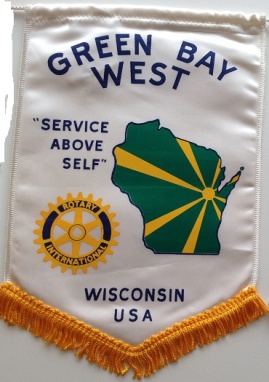 USAGreenville EastGreenville, Sca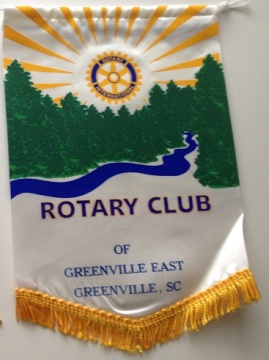 USAHemet SunriseCalifornia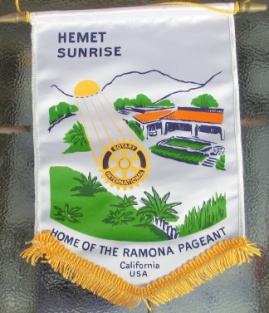 USAHialeahMiami Springs, Florida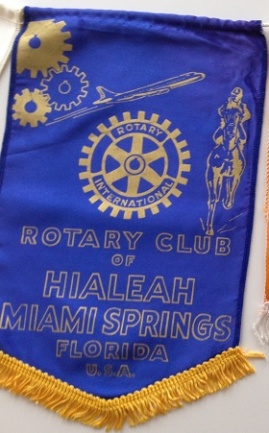 USAHudsonWisconsin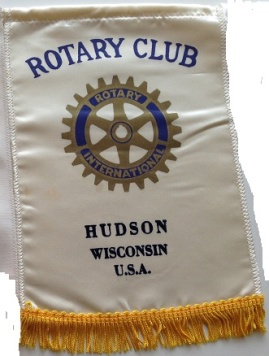 USABoks 1Irving Sunrise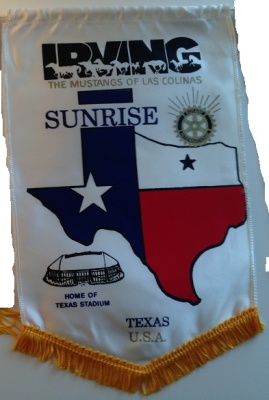 USATexasBoks 1James L. LacyCookeville 1998 - 1999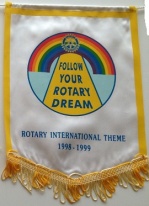 USAKey BiscaineFlorida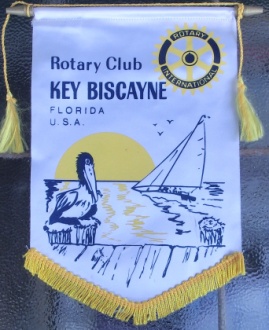 USALa JollaCalifornia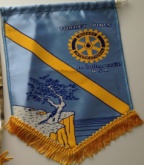 USABoks 1LafyetteIndiana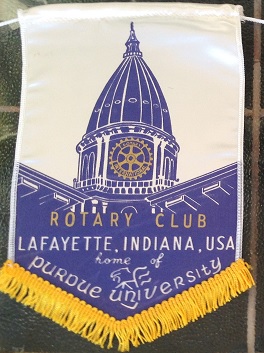 USA6Boks 1Lakeland ChristinaFlorida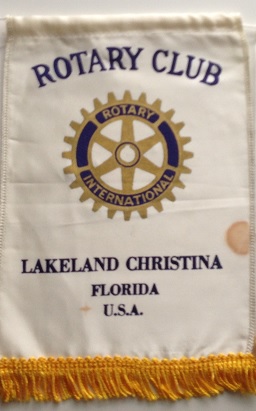 USA537011LakewoodWashington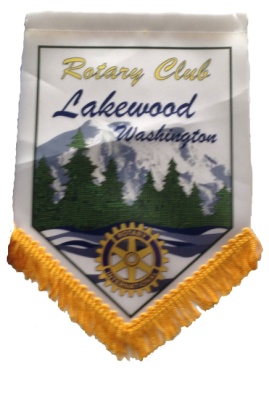 USA9Boks 1LincolnIllinois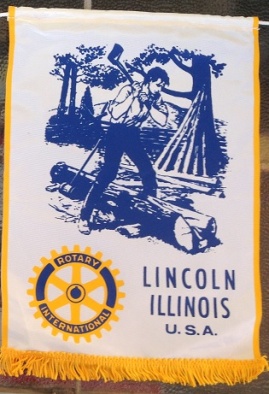 USA8Long BeachCalifornia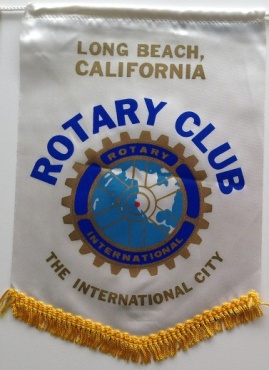 USABoks 1Los Angels No. 5California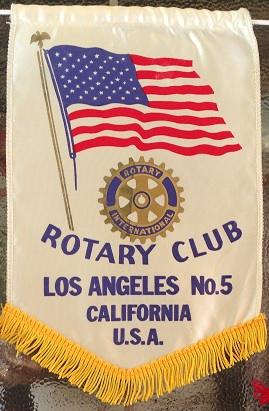 USA8LynnMassachusetts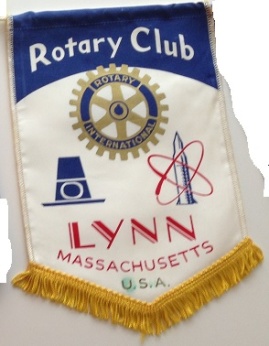 USAMarseillesIllinois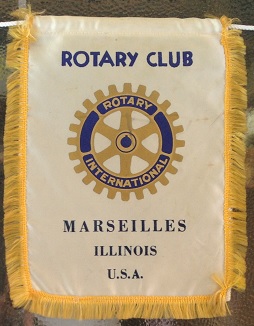 USA8MarysvilleCalifornia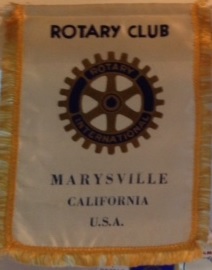 USAMelroseMassac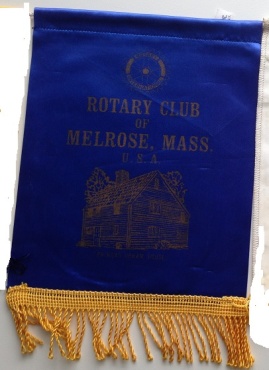 USABoks 1MetropolitanHonolulu, Hawai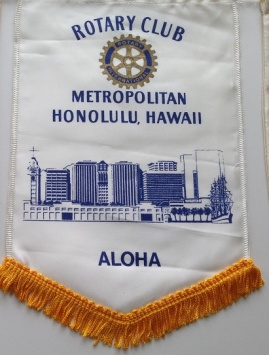 USAMiamiFlorida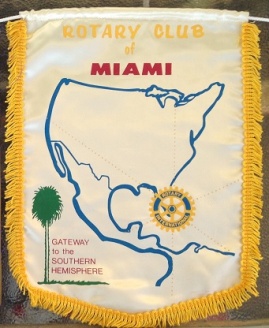 USAMiami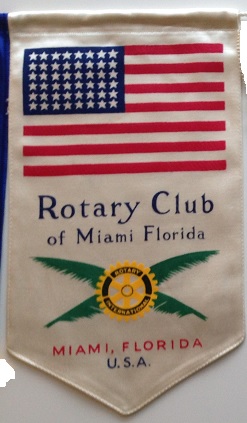 USA8Miami LakesFlorida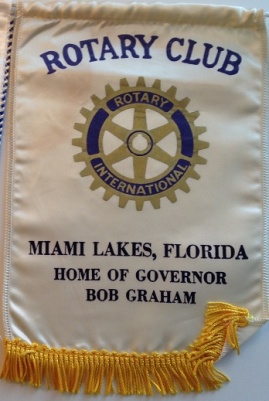 USAMiami ShoresFlorida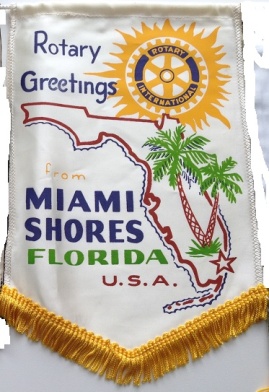 USAMinneapolisMinnesota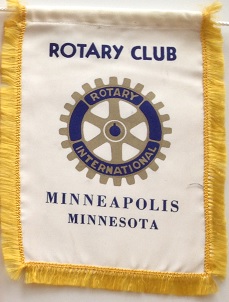 USAWalker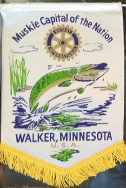 USAMonseyNew York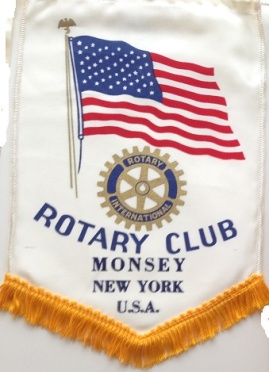 USANew HollandLancaster Pa??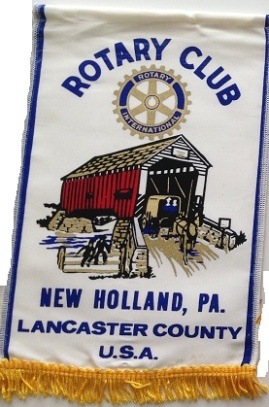 USANewarkDelaware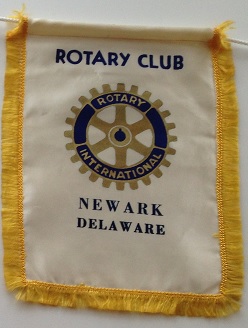 USABoks 1North SpartanburgSouth Carolina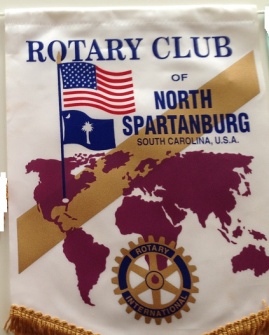 USAPalmdaleCalifornia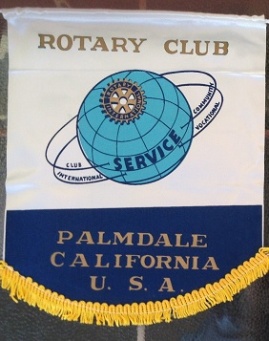 USA8Boks 1ParkersburgWest Virginia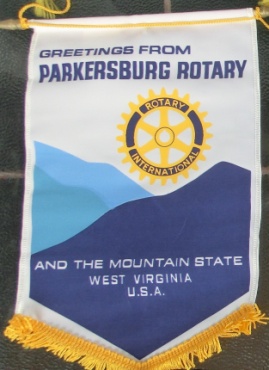 USAPetoskeyMichigan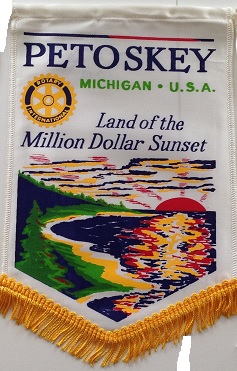 USAPompton LakesNew Jersey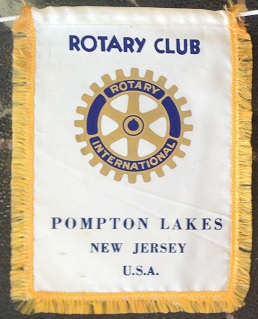 USA8Boks 1PrincetonNes Jersey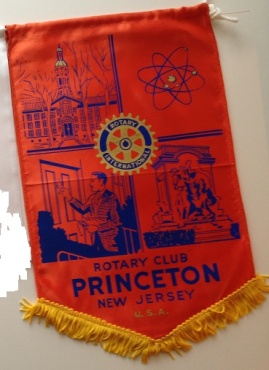 USAPunta GordaFlorida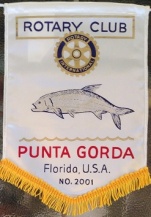 USA20016Boks 1Ray KlinginsmithKalispell 2010 - 2011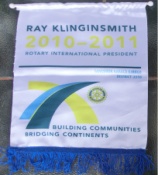 USARichard D. KingNiles 2001 - 2002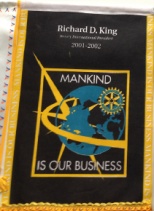 USARon D Burton 2013 - 2014Oklahoma 2013 - 2014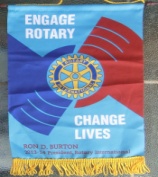 USASaguaroTucson, Arizona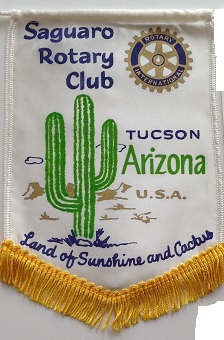 USASalemNew York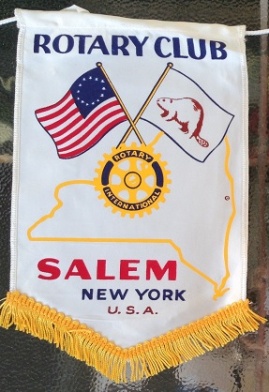 USA8San CarlosCalifornia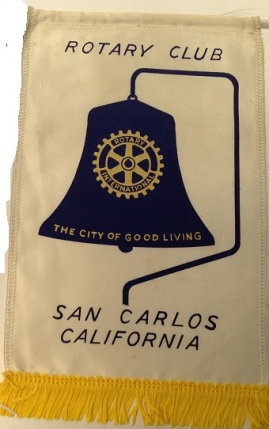 USASan Francisco Florida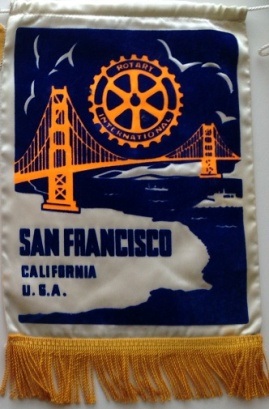 USABoks 1ScottsdaleArizona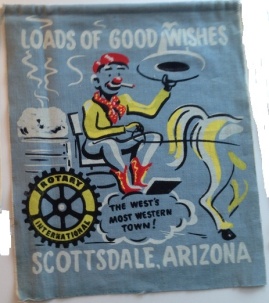 USABoks 1Slinger-AllentonWisconsin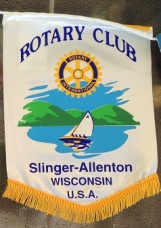 USA6Southwest Eureka, HumboltCalifornia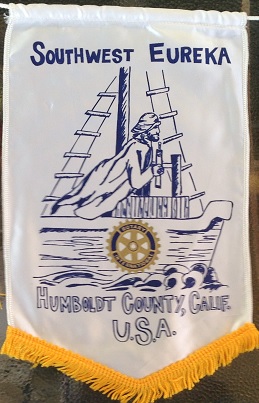 USA8St. MatthewsKentucky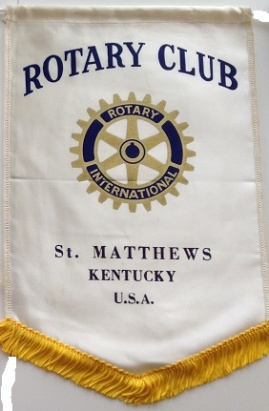 USABoks 1The Bavarian VillageLeavenworth, Washington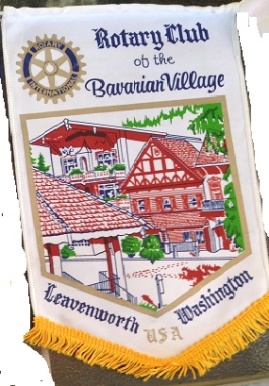 USA6Boks 1Tinley ParkIllinois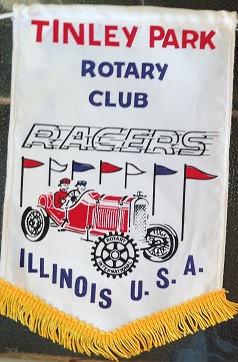 USA6Boks 1Torrey PinesLa Jolla, California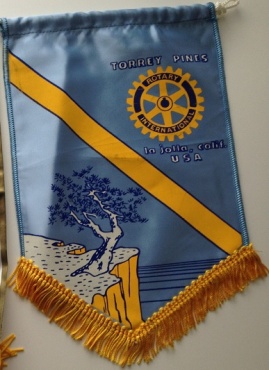 USATucsonTucson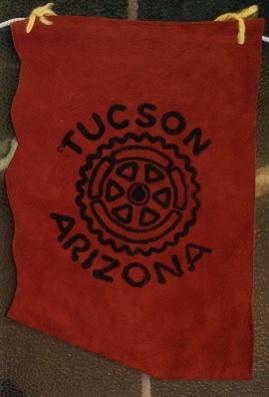 USA8VacavilleCalifornia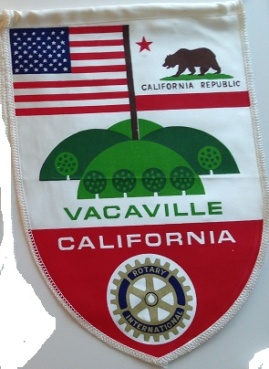 USAValparaisoIndiana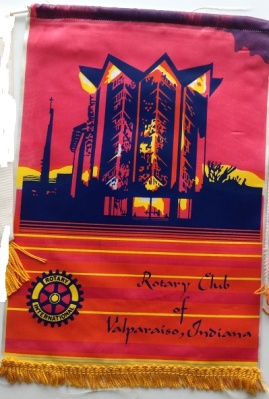 USAWalkerMuskie, Minnesota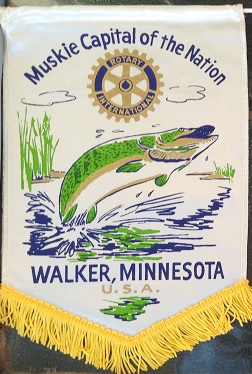 USA6Boks 1WaverlyIowa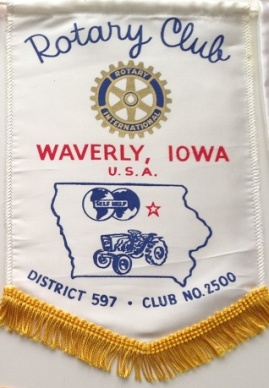 USAIowa5970250015West BendWisconsin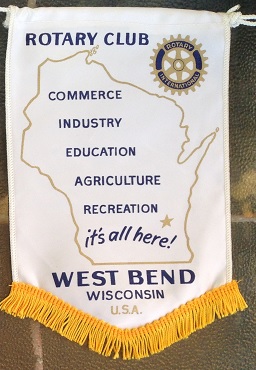 USA6Boks 1West Bend SunriseWisconsin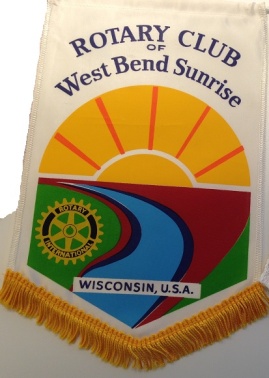 USABoks 1West OlympiaOlympia, Washington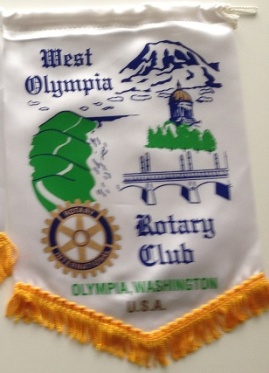 USAWashington9WestheimerHouston, Texas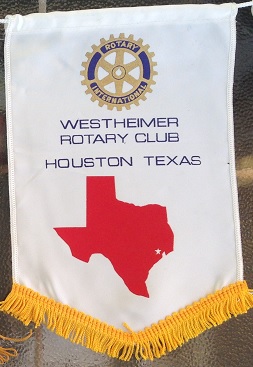 USA6WindermereFlorida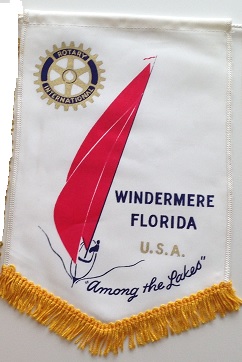 USAMoscowMoskva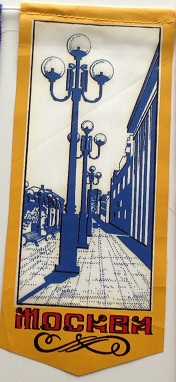 USSR11MoskvaMoskva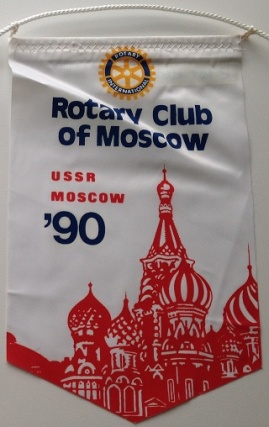 USSRMoskvaMoskva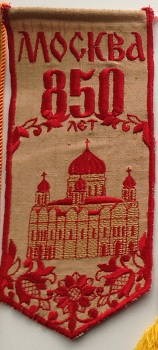 USSRSt. PetersburgSt. Petersburg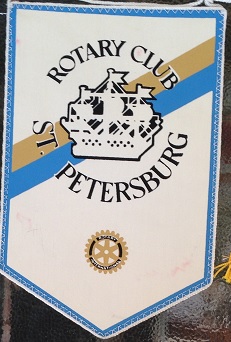 USSR6NkwaziLusaka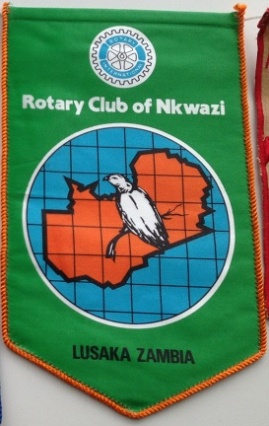 ZambiaBoks 1Wien West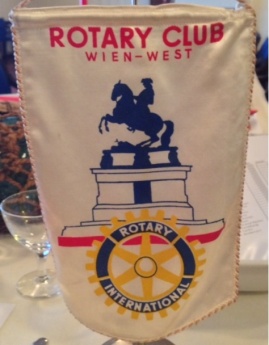 ØsterikeEisenstadt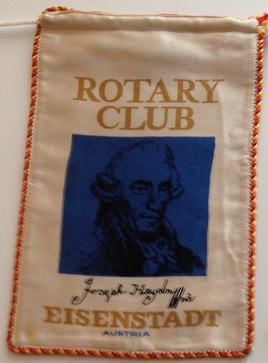 ØsterrikeImst-LandeckImst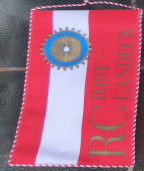 ØsterrikeKlosterneuburg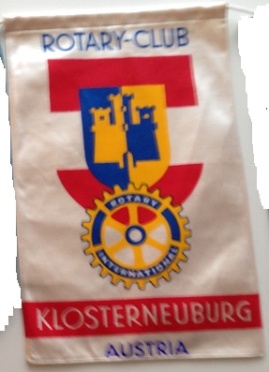 ØsterrikeLinz-Altstadt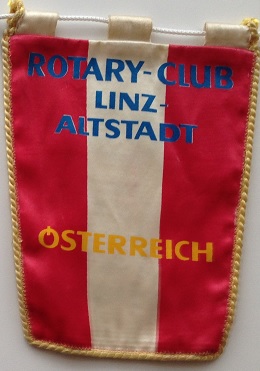 ØsterrikeSteyrSteyr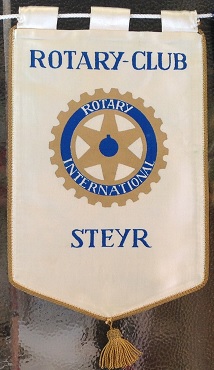 Østerrike8Wells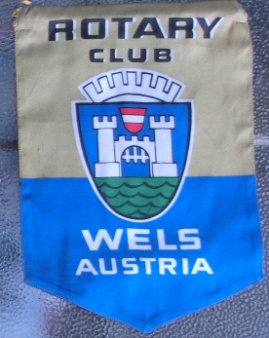 Østerrike